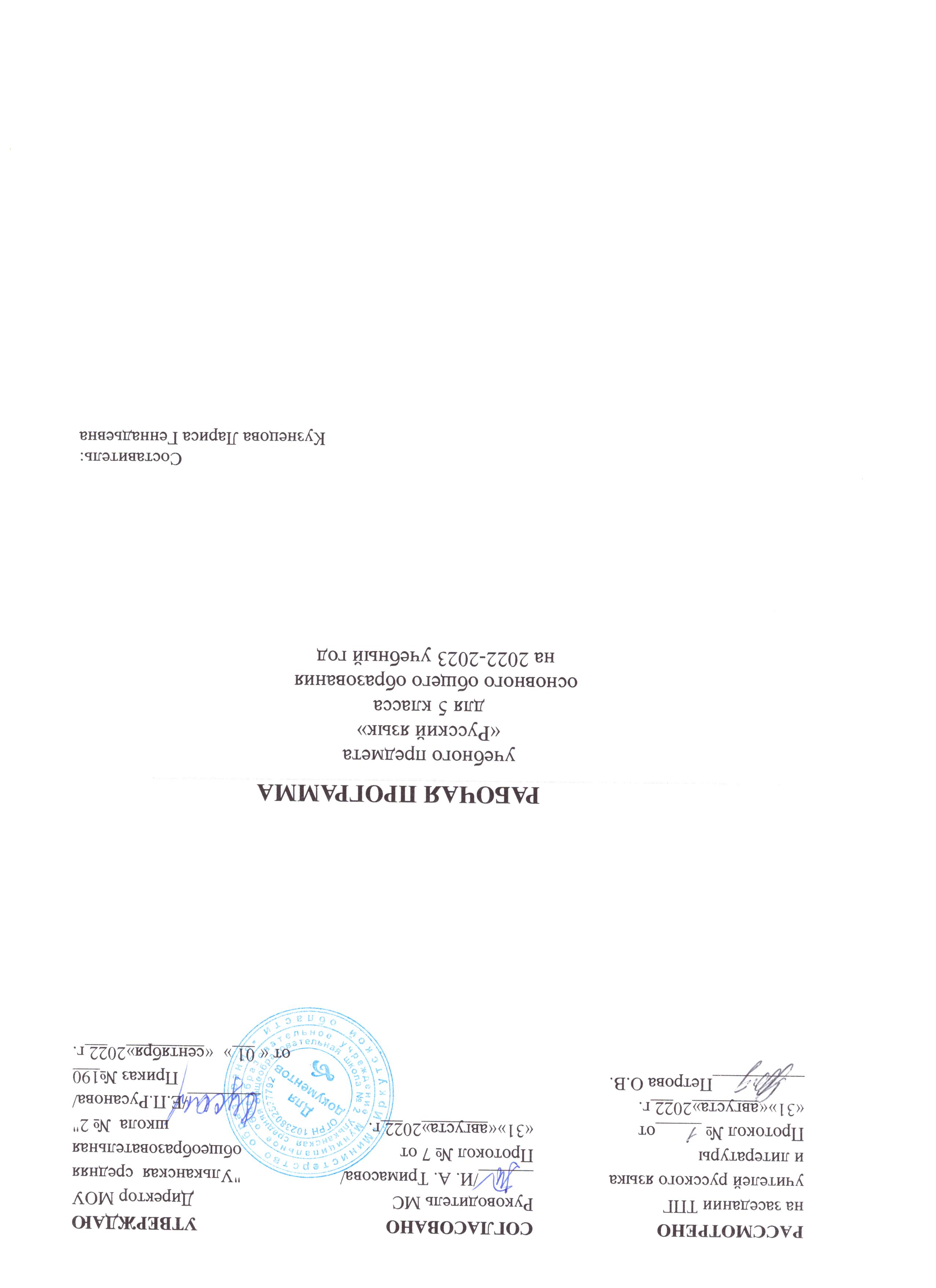 Рабочая программа по русскому языку на уровне основного общего образования подготовлена на основе Федерального государственного образовательного стандарта основного общего образования (Приказ Минпросвещения России от 31 05 2021 г № 287, зарегистрирован Министерством юстиции Российской Федерации 05 07 2021 г , рег номер — 64101) (далее — ФГОС ООО), Концепции преподавания русского языка и литературы в Российской Федерации (утверждена распоряжением Правительства Российской Федерации от 9 апреля 2016 г № 637-р), Примерной программы воспитания, с учётом распределённых по классам проверяемых требований к результатам освоения Основной образовательной программы основного общего образования. ПОЯСНИТЕЛЬНАЯ ЗАПИСКАЛичностные  и   метапредметные   результаты   представлены с учётом особенностей преподавания русского языка в основной общеобразовательной школе с учётом методических традиций построения школьного  курса   русского   языка,   реализованных в большей части входящих в Федеральный перечень УМК по русскому языку. ОБЩАЯ ХАРАКТЕРИСТИКА УЧЕБНОГО ПРЕДМЕТА «РУССКИЙ ЯЗЫК»Русский язык — государственный язык Российской Федерации, язык межнационального общения народов России, национальный язык русского народа. Как государственный язык и язык 
межнационального общения русский язык является средством коммуникации всех народов 
Российской Федерации, основой их социально-экономической, культурной и духовной консолидации.Высокая функциональная значимость русского языка и выполнение им функций государственного языка и языка межнационального общения важны для каждого жителя России, независимо от места его проживания и этнической принадлежности Знание русского языка и владение им в разных формах его существования и функциональных разновидностях, понимание его стилистических особенностей и выразительных возможностей, умение правильно и эффективно использовать русский язык в различных сферах и ситуациях общения определяют успешность социализации личности и 
возможности её самореализации в различных жизненно важных для человека областях.Русский язык, выполняя свои базовые функции общения и выражения мысли, обеспечивает межличностное и социальное взаимодействие людей, участвует в формировании сознания, самосознания и мировоззрения личности, является важнейшим средством хранения и передачи информации, культурных традиций, истории русского и других народов России.Обучение русскому языку в школе направлено на совершенствование нравственной и 
коммуникативной культуры ученика, развитие его интеллектуальных и творческих способностей, мышления, памяти и воображения, навыков самостоятельной учебной деятельности, 
самообразования.Содержание обучения русскому языку ориентировано также на развитие функциональной грамотности как интегративного умения человека читать, понимать тексты, использовать 
информацию текстов разных форматов, оценивать её, размышлять о ней, чтобы достигать своих целей, расширять свои знания и возможности, участвовать в социальной жизни. Речевая и текстовая деятельность является системообразующей доминантой школьного курса русского языка.Соответствующие умения и навыки представлены в перечне метапредметных и предметных результатов обучения, в содержании обучения (разделы «Язык и речь», «Текст», «Функциональные разновидности языка»).ЦЕЛИ ИЗУЧЕНИЯ УЧЕБНОГО ПРЕДМЕТА «РУССКИЙ ЯЗЫК»Целями изучения русского языка по программам основного общего образования являются: осознание и проявление общероссийской гражданственности, патриотизма, уважения к русскому языку как государственному языку Российской Федерации и языку межнационального общения; проявление сознательного отношения к языку как к общероссийской ценности, форме выражения и хранения духовного богатства русского и других народов России, как к средству общения и 
получения знаний в разных сферах ​человеческой деятельности; проявление уважения к 
общероссийской и русской культуре, к культуре и языкам всех народов Российской Федерации;	 овладение русским языком как инструментом личностного развития, инструментом формирования социальных взаимоотношений, инструментом преобразования мира;
	 овладение знаниями о русском языке, его устройстве и закономерностях функционирования, о стилистических ресурсах русского языка; практическое овладение нормами русского литературного языка и речевого этикета; обогащение активного и потенциального словарного запаса и 
использование в собственной речевой практике разнообразных грамматических средств; 
совершенствование орфографической и пунктуационной грамотности; воспитание стремления к речевому самосовершенствованию;
	 совершенствование речевой деятельности, коммуникативных умений, обеспечивающих 
эффективное взаимодействие с окружающими людьми в ситуациях формального и неформального межличностного и межкультурного общения; овладение русским языком как средством получения различной информации, в том числе знаний по разным учебным предметам;
	 совершенствование мыслительной деятельности, развитие универсальных интеллектуальных умений сравнения, анализа, синтеза, абстрагирования, обобщения, классификации, установления определённых закономерностей и правил, конкретизации и т. п. в процессе изучения русского языка;	 развитие функциональной грамотности: умений осуществлять информационный поиск, извлекать и преобразовывать необходимую информацию, интерпретировать, понимать и использовать тексты разных форматов (сплошной, несплошной текст, инфографика и др.); освоение стратегий и тактик информационно-смысловой переработки текста, овладение способами понимания текста, его назначения, общего смысла, коммуникативного намерения автора; логической структуры, роли языковых средств.МЕСТО УЧЕБНОГО ПРЕДМЕТА «РУССКИЙ ЯЗЫК» В УЧЕБНОМ ПЛАНЕВ соответствии с Федеральным государственным образовательным стандартом основного общего образования учебный предмет «Русский язык» входит в  предметную  область  «Русский язык и литература» и является обязательным для  изучения.Содержание учебного предмета «Русский язык», представленное в рабочей программе, соответствует ФГОС ООО, Примерной основной образовательной программе основного общего образования.Учебным планом на изучение русского языка в 5 классе отводится  - 170 ч. (5 часов в неделю).СОДЕРЖАНИЕ УЧЕБНОГО ПРЕДМЕТА Общие сведения о языке 
Богатство и выразительность русского языка. 
Лингвистика как наука о языке.Основные разделы лингвистики.Язык и речь 
Язык и речь.Речь устная и письменная, монологическая и диалогическая, полилог.Виды речевой деятельности (говорение, слушание, чтение, письмо), их особенности.	Создание устных монологических высказываний на основе жизненных наблюдений, чтения научно-учебной, художественной и научно-популярной литературы.	Устный пересказ прочитанного или прослушанного текста, в том числе с изменением лица рассказчика.	Участие в диалоге на лингвистические темы (в рамках изученного) и темы на основе жизненных наблюдений.Речевые формулы приветствия, прощания, просьбы, благодарности.	Сочинения различных видов с опорой на жизненный и читательский опыт, сюжетную картину (в том числе сочинения-миниатюры).Виды аудирования: выборочное, ознакомительное, детальное.Виды чтения: изучающее, ознакомительное, просмотровое, поисковое.Текст 
Текст и его основные признаки. Тема и главная мысль текста. Микротема текста. Ключевые слова.Функционально-смысловые типы речи: описание, повествование, рассуждение; их особенности.	Композиционная структура текста. Абзац как средство членения текста на композиционно-смысловые части.	Средства связи предложений и частей текста: формы слова, однокоренные слова, синонимы, антонимы, личные местоимения, повтор слова.Повествование как тип речи. Рассказ.Смысловой анализ текста: его композиционных особенностей, микротем и абзацев, способов и средств связи предложений в тексте; использование языковых средств выразительности (в рамках изученного).	Подробное, выборочное и сжатое изложение содержания прочитанного или прослушанного текста. Изложение содержания текста с изменением лица рассказчика.Информационная переработка текста: простой и сложный план текста.	Функциональные разновидности языка 
	Общее представление о функциональных разновидностях языка (о разговорной речи, функциональных стилях, языке художественной литературы).СИСТЕМА ЯЗЫКА 
Фонетика. Графика. Орфоэпия 
Фонетика и графика как разделы лингвистики.Звук как единица языка. Смыслоразличительная роль звука.Система гласных звуков.Система согласных звуков.Изменение звуков в речевом потоке. Элементы фонетической транскрипции. Слог. Ударение. Свойства русского ударения.Соотношение звуков и букв.Фонетический анализ слова.Способы обозначения [й’], мягкости согласных.Основные выразительные средства фонетики.Прописные и строчные буквы.Интонация, её функции. Основные элементы интонации.Орфография 
Орфография как раздел лингвистики.Понятие «орфограмма». Буквенные и небуквенные орфограммы.Правописание разделительных ъ и ь.Лексикология 
Лексикология как раздел лингвистики.Основные способы толкования лексического значения слова (подбор однокоренных слов; подбор синонимов и антонимов); основные способы разъяснения значения слова (по контексту, с помощью толкового словаря).	Слова однозначные и многозначные. Прямое и переносное значения слова. Тематические группы слов. Обозначение родовых и видовых понятий.Синонимы. Антонимы. Омонимы. Паронимы.	Разные виды лексических словарей (толковый словарь, словари синонимов, антонимов, омонимов, паронимов) и их роль в овладении словарным богатством родного языка.Лексический анализ слов (в рамках изученного).Морфемика. Орфография 
Морфемика как раздел лингвистики.	Морфема как минимальная значимая единица языка. Основа слова. Виды морфем (корень, приставка, суффикс, окончание).Чередование звуков в морфемах (в том числе чередование гласных с нулём звука).Морфемный анализ слов.Уместное использование слов с суффиксами оценки в собственной речи.	Правописание корней с безударными проверяемыми, непроверяемыми гласными (в рамках изученного).	Правописание корней с проверяемыми, непроверяемыми, ​непроизносимыми согласными (в рамках изученного).Правописание ё — о после шипящих в корне слова.Правописание неизменяемых на письме приставок и приставок на -з (-с).Правописание ы — и после приставок.Правописание ы — и после ц.Морфология. Культура речи. Орфография 
Морфология как раздел грамматики. Грамматическое значение слова.	Части речи как лексико-грамматические разряды слов. Система частей речи в русском языке. Самостоятельные и служебные части речи.	Имя существительное 
	Имя существительное как часть речи. Общее грамматическое значение, морфологические признаки и синтаксические функции имени существительного. Роль имени существительного в речи.	Лексико-грамматические разряды имён существительных по значению, имена существительные собственные и нарицательные; имена существительные одушевлённые и неодушевлённые. 	Род, число, падеж имени существительного.Имена существительные общего рода.	Имена существительные, имеющие форму только единственного или только множественного числа. 	Типы склонения имён существительных. Разносклоняемые имена существительные. Несклоняемые имена существительные.Морфологический анализ имён существительных.	Нормы произношения, нормы постановки ударения, нормы словоизменения имён существительных.Правописание собственных имён существительных.Правописание ь на конце имён существительных после шипящих.Правописание безударных окончаний имён существительных.Правописание о — е (ё) после шипящих и ц в суффиксах и окончаниях имён существительных. Правописание суффиксов -чик- — -щик-; -ек- — -ик- (-чик-) имён существительных.	Правописание корней с чередованием а // о: -лаг- — -лож-; -раст- — -ращ- — -рос-; -гар- — -гор-,-зар- — -зор-; -клан- — -клон-, -скак- — -скоч-.Слитное и раздельное написание не с именами существительными.	Имя прилагательное 
	Имя прилагательное как часть речи. Общее грамматическое значение, морфологические признаки и синтаксические функции имени прилагательного. Роль имени прилагательного в речи.Имена прилагательные полные и краткие, их синтаксические функции.Склонение имён прилагательных. Морфологический анализ имён прилагательных.	Нормы словоизменения, произношения имён прилагательных, постановки ударения (в рамках изученного).Правописание безударных окончаний имён прилагательных.Правописание о — е после шипящих и ц в суффиксах и окончаниях имён прилагательных. Правописание кратких форм имён прилагательных с основой на шипящий.Слитное и раздельное написание не с именами прилагательными.	Глагол 
	Глагол как часть речи. Общее грамматическое значение, морфологические признаки и синтаксические функции глагола. Роль глагола в словосочетании и предложении, в речи.Глаголы совершенного и несовершенного вида, возвратные и невозвратные.	Инфинитив и его грамматические свойства. Основа инфинитива, основа настоящего (будущего простого) времени глагола.Спряжение глагола.Нормы словоизменения глаголов, постановки ударения в глагольных формах (в рамках изученного).	Правописание корней с чередованием е // и: -бер- — -бир-, -блест- — -блист-, -дер- — -дир-,-жег- — -жиг-, -мер- — -мир-, -пер- — -пир-, -стел- — -стил-, -тер- — -тир-.	Использование ь как показателя грамматической формы в инфинитиве, в форме 2-го лица единственного числа после шипящих.Правописание -тся и -ться в глаголах, суффиксов -ова- —-ева-, -ыва-— -ива-.Правописание безударных личных окончаний глагола.Правописание гласной перед суффиксом -л- в формах прошедшего времени глагола.Слитное и раздельное написание не с глаголами.Синтаксис. Культура речи. Пунктуация 
Синтаксис как раздел грамматики. Словосочетание и предложение как единицы синтаксиса.Словосочетание и его признаки. Основные виды словосочетаний по морфологическим свойствамглавного слова (именные, глагольные, наречные). Средства связи слов в словосочетании.Синтаксический анализ словосочетания.Предложение и его признаки. Виды предложений по цели высказывания и эмоциональной окраске.Смысловые и интонационные особенности повествовательных, вопросительных, побудительных; восклицательных и невосклицательных предложений.Главные члены предложения (грамматическая основа). Подлежащее и морфологические средства его выражения: именем существительным или местоимением в именительном падеже, сочетанием имени существительного в форме именительного падежа с существительным или местоимением в форме творительного падежа с предлогом; сочетанием имени числительного в форме именительного падежа с существительным в форме родительного падежа. Сказуемое и морфологические средства его выражения: глаголом, именем существительным, именем прилагательным.Тире между подлежащим и сказуемым.	Предложения распространённые и нераспространённые. Второстепенные члены предложения: определение, дополнение, обстоятельство. Определение и типичные средства его выражения.Дополнение (прямое и косвенное) и типичные средства его выражения. Обстоятельство, типичные средства его выражения, виды обстоятельств по значению (времени, места, образа действия, цели, причины, меры и степени, условия, уступки).Простое осложнённое предложение. Однородные члены предложения, их роль в речи. Особенности интонации предложений с однородными членами. Предложения с однородными членами (без союзов, с одиночным союзом и, союзами а, но, однако, зато, да (в значении и), да (в значении но).Предложения с обобщающим словом при однородных членах.Предложения с обращением, особенности интонации. Обращение и средства его выражения. Синтаксический анализ простого и простого осложнённого предложений.Пунктуационное оформление предложений, осложнённых однородными членами, связанными бессоюзной связью, одиночным союзом и, союзами а, но, однако, зато, да (в значении и), да (в значении но).Предложения простые и сложные. Сложные предложения с бессоюзной и союзной связью.Предложения сложносочинённые и сложноподчинённые (общее представление, практическое усвоение).	Пунктуационное оформление сложных предложений, состоящих из частей, связанных бессоюзной связью и союзами и, но, а, однако, зато, да.Предложения с прямой речью.Пунктуационное оформление предложений с прямой речью.Диалог.Пунктуационное оформление диалога на письме.Пунктуация как раздел лингвистики.ПЛАНИРУЕМЫЕ ОБРАЗОВАТЕЛЬНЫЕ РЕЗУЛЬТАТЫЛИЧНОСТНЫЕ РЕЗУЛЬТАТЫЛичностные результаты освоения Примерной рабочей программы по русскому языку основного общего образования достигаются в единстве учебной и воспитательной деятельности в соответствии с традиционными российскими социокультурными и духовно-нравственными ценностями, принятыми в обществе правилами и нормами поведения и способствуют процессам самопознания, 
самовоспитания и саморазвития, формирования внутренней позиции личности.	Личностные результаты освоения Примерной рабочей программы по русскому языку для основного общего образования должны отражать готовность обучающихся руководствоваться системой позитивных ценностных ориентаций и расширение опыта деятельности на её основе и в процессе реализации основных направлений воспитательной деятельности, в том числе в части: 
	Гражданского воспитания: 
	готовность к выполнению обязанностей гражданина и реализации его прав, уважение прав, свобод и законных интересов других людей; активное участие в жизни семьи, образовательной организации, местного сообщества, родного края, страны, в том числе в сопоставлении с ситуациями, отражёнными в литературных произведениях, написанных на русском языке; неприятие любых форм экстремизма, дискриминации; понимание роли различных социальных институтов в жизни человека; 
представление об основных правах, свободах и обязанностях гражданина, социальных нормах и правилах межличностных отношений в поликультурном и многоконфессиональном обществе, формируемое в том числе на основе примеров из литературных произведений, написанных на русском языке; готовность к разнообразной совместной деятельности, стремление 
к взаимопониманию и взаимопомощи; активное участие в школьном самоуправлении; готовность к участию в гуманитарной деятельности (помощь людям, нуждающимся в ней; волонтёрство).	Патриотического воспитания: 
	осознание российской гражданской идентичности в поликультурном и многоконфессиональном обществе, понимание роли русского языка как государственного языка Российской Федерации и языка межнационального общения народов России; проявление интереса к познанию русского языка, к истории и культуре Российской Федерации, культуре своего края, народов России в контексте учебного предмета «Русский язык»; ценностное отношение к русскому языку, к достижениям своей Родины — России, к науке, искусству, боевым подвигам и трудовым достижениям народа, в том числе отражённым в художественных произведениях; уважение к символам России, государственным праздникам, историческому и природному наследию и памятникам, традициям разных народов, проживающих в родной стране.	Духовно-нравственного воспитания: 
	ориентация на моральные ценности и нормы в ситуациях нравственного выбора; готовность оценивать своё поведение, в том числе речевое, и поступки, а также поведение и поступки других людей с позиции нравственных и правовых нормс учётом осознания последствий поступков; активное неприятие асоциальных поступков; свобода и ответственностьличности в условиях индивидуального и общественного пространства.	Эстетического воспитания: 
	восприимчивость к разным видам искусства, традициям и творчеству своего и других народов; понимание эмоционального воздействия искусства; осознание важности художественной культуры как средства коммуникации и самовыражения; осознание важности русского языка как средства коммуникации и самовыражения; понимание ценности отечественного и мирового искусства, роли этнических культурных традиций и народного творчества; стремление к самовыражению в разныхвидах искусства.	Физического воспитания, формирования культуры здоровья и эмоционального благополучия: 	осознание ценности жизни с опорой на собственный жизненный и читательский опыт; 
ответственное отношение к своему здоровью и установка на здоровый образ жизни (здоровое питание, соблюдение гигиенических правил, сбалансированный режим занятий и отдыха, регулярная физическая активность); осознание последствий и неприятие вредных привычек (употреб​ление алкоголя, наркотиков, курение) и иных форм вреда для физического и психического здоровья; соблюдение правил безопасности, в том числе навыки безопасного поведения в интернет-среде в процессе школьного языкового образования; способность адаптироваться к стрессовым ситуациям и меняющимся социальным, информационным и природным условиям, в том числе осмысляя 
собственный опыт и выстраивая дальнейшие цели; 
	умение принимать себя и других, не осуждая; 
	умение осознавать своё эмоциональное состояние и эмоциональное состояние других, использовать адекватные языковые средства для выражения своего состояния, в том числе опираясь на примеры из литературных произведений, написанных на русском языке; сформированность навыков рефлексии, признание своего права на ошибку и такого же права другого человека.	Трудового воспитания: 
	установка на активное участие в решении практических задач (в рамках семьи, школы, города, края) технологической и социальной направленности, способность инициировать, планировать и 
самостоятельно выполнять такого рода деятельность; 
	интерес к практическому изучению профессий и труда ​раз​личного рода, в том числе на основе применения изучае​мого предметного знания и ознакомления с деятельностью филологов, 
журналистов, писателей; уважение к труду и результатам трудовой деятельности; осознанный выбор и построение индивидуальной траектории образования и жизненных планов с учётом личных и общественных интересов и потребностей; умение рассказать о своих планах на будущее.	Экологического воспитания: 
	ориентация на применение знаний из области социальных и естественных наук для решения задач в области окружающей среды, планирования поступков и оценки их возможных последствий для окружающей среды; умение точно, логично выражать свою точку зрения на экологические проблемы; 	повышение уровня экологической культуры, осознание глобального характера экологических проблем и путей их решения; активное неприятие действий, приносящих вред окружающей среде, в том числе сформированное при знакомстве с литературными произведениями, поднимающими экологические проблемы; активное неприятие действий, приносящих вред окружающей среде; осознание своей роли как гражданина и потребителя в условиях взаимосвязи природной, 
технологической и социальной сред; готовность к участию в практической деятельности 
экологической направленности.	Ценности научного познания: 
	ориентация в деятельности на современную систему научных представлений об основных закономерностях развития чело​века, природы и общества, взаимосвязях человека с природной и социальной средой; закономерностях развития языка; овладение языковой и читательской культурой, навыками ​чтения как средства познания мира; овладение основными навыками исследовательской деятельности с учётом специфики школьного языкового образования; установка на осмысление опыта, наблюдений, поступков и стремление совершенствовать пути достижения индивидуального и коллективного благо​получия.Адаптации обучающегося к изменяющимся условиям социальной и природной среды: освоение обучающимися социального опыта, основных социальных ролей, норм и правилобщественного поведения, форм социальной жизни в группах и сообществах, включая семью, группы, сформированные по профессиональной деятельности, а также в рамках социального взаимодействия с людьми из другой культурной среды; 
	потребность во взаимодействии в условиях неопределённости, открытость опыту и знаниям других; потребность в действии в условиях неопределённости, в повышении уровня своей компетентности через практическую деятельность, в том числе умение учиться у других людей, получать в совместной деятельности новые знания, навыки и компетенции из опыта других; необходимость в формировании новых знаний, умений связывать образы, формулировать идеи, понятия, гипотезы об объектах и явлениях, в том числе ранее неизвестных, осознание дефицита собственных знаний и компетенций, планирование своего развития; умение оперировать основными понятиями, терминами и 
представлениями в области концепции устойчивого развития, анализировать и выявлять взаимосвязь природы, общества и экономики, оценивать свои действия с учётом влияния на окружающую среду, достижения целей и преодоления вызовов, возможных глобальных последствий; 
	способность осознавать стрессовую ситуацию, оценивать происходящие изменения и их 
последствия, опираясь на жизненный, речевой и читательский опыт; воспринимать стрессовую ситуацию как вызов, требующий контрмер; оценивать ситуацию стресса, корректировать 
принимаемые решения и действия; формулировать и оценивать риски и последствия, формировать опыт, уметь находить позитивное в сложившейся ситуации; быть готовым действовать в отсутствие гарантий успеха.МЕТАПРЕДМЕТНЫЕ РЕЗУЛЬТАТЫ	1. Овладение универсальными учебными познавательными действиями 
	Базовые логические действия: 
	выявлять и характеризовать существенные признаки языковых единиц, языковых явлений и процессов; 
	устанавливать существенный признак классификации языковых единиц (явлений), основания для обобщения и сравнения, критерии проводимого анализа; классифицировать языковые единицы по существенному признаку; 
	выявлять закономерности и противоречия в рассматриваемых фактах, данных и наблюдениях; предлагать критерии для выявления закономерностей и противоречий; 
	выявлять дефицит информации текста, необходимой для решения поставленной учебной задачи; 	выявлять причинно-следственные связи при изучении языковых процессов; делать выводы с использованием дедуктивных и индуктивных умозаключений, умозаключений по аналогии, формулировать гипотезы о взаимосвязях; 
	самостоятельно выбирать способ решения учебной задачи при работе с разными типами текстов, разными единицами языка, сравнивая варианты решения и выбирая оптималь​ный вариант с учётом самостоятельно выделенных критериев.	Базовые исследовательские действия: 
	использовать вопросы как исследовательский инструмент познания в языковом образовании; 	формулировать вопросы, фиксирующие несоответствие между реальным и желательным 
состоянием ситуации, и самостоятельно устанавливать искомое и данное; 
	формировать гипотезу об истинности собственных суждений и суждений других, аргументировать свою позицию, мнение; 
	составлять алгоритм действий и использовать его для решения учебных задач; 
	проводить по самостоятельно составленному плану небольшое исследование по установлению особенностей языковых единиц, процессов, причинно-следственных связей и зависимостей объектов между собой;	оценивать на применимость и достоверность информацию, полученную в ходе лингвистического исследования (эксперимента); 
	самостоятельно формулировать обобщения и выводы по результатам проведённого наблюдения, исследования; владеть инструментами оценки достоверности полученных выводов и обобщений; 	прогнозировать возможное дальнейшее развитие процессов, событий и их последствия в аналогичных или сходных ситуациях, а также выдвигать предположения об их развитии в новых условиях и контекстах.	Работа с информацией: 
	применять различные методы, инструменты и запросы при поиске и отборе информации с учётом предложенной учебной задачи и заданных критериев; 
	выбирать, анализировать, интерпретировать, обобщать и систематизировать информацию, представленную в текстах, таб​лицах, схемах; 
	использовать различные виды аудирования и чтения для оценки текста с точки зрения 
достоверности и применимости содержащейся в нём информации и усвоения необходимой 
информации с целью решения учебных задач; 
	использовать смысловое чтение для извлечения, обобщения и систематизации информации из одного или нескольких источников с учётом поставленных целей; 
	находить сходные аргументы (подтверждающие или опровергающие одну и ту же идею, версию) в различных информационных источниках; 
	самостоятельно выбирать оптимальную форму представления информации (текст, презентация, таблица, схема) и иллюстрировать решаемые задачи несложными схемами, диаграммами, иной графикой и их комбинациями в зависимости от коммуникативной установки; 
	оценивать надёжность информации по критериям, пред​ложенным учителем или сформулированным самостоятельно; 
	эффективно запоминать и систематизировать информацию.	2. Овладение универсальными учебными коммуникативными действиями 
	Общение: 
	воспринимать и формулировать суждения, выражать эмоции в соответствии с условиями и целями общения; выражать себя (свою точку зрения) в диалогах и дискуссиях, в устной монологической речи и в письменных текстах; 
	распознавать невербальные средства общения, понимать значение социальных знаков; 
	знать и распознавать предпосылки конфликтных ситуаций и смягчать конфликты, вести 
переговоры; 
	понимать намерения других, проявлять уважительное отношение к собеседнику и в корректной форме формулировать свои возражения; 
	в ходе диалога/дискуссии задавать вопросы по существу обсуждаемой темы и высказывать идеи, нацеленные на решение задачи и поддержание благожелательности общения; 
	сопоставлять свои суждения с суждениями других участников диалога, обнаруживать различие и сходство позиций; 
	публично представлять результаты проведённого языкового анализа, выполненного 
лингвистического эксперимента, исследования, проекта; 
	самостоятельно выбирать формат выступления с учётом цели презентации и особенностей аудитории и в соответствии с ним составлять устные и письменные тексты с использованием иллюстративного материала.Совместная деятельность: 
понимать и использовать преимущества командной и ин​дивидуальной работы при решенииконкретной проблемы, ​обосновывать необходимость применения групповых форм ​взаимодействия при решении поставленной задачи; 
	принимать цель совместной деятельности, коллективно строить действия по её достижению: распределять роли, договариваться, обсуждать процесс и результат совмест​ной работы; уметь обобщать мнения нескольких людей, проявлять готовность руководить, выполнять поручения, подчиняться; 
	планировать организацию совместной работы, определять свою роль (с учётом предпочтений и возможностей всех участников взаимодействия), распределять задачи между членами команды, участвовать в групповых формах работы (обсуждения, обмен мнениями, «мозговой штурм» и иные); 	выполнять свою часть работы, достигать качественный результат по своему направлению и координировать свои действия с действиями других членов команды; 
	оценивать качество своего вклада в общий продукт по критериям, самостоятельно 
сформулированным участниками взаимодействия; сравнивать результаты с исходной задачей и вклад каждого члена команды в достижение результатов, разделять сферу ответственности и проявлять готовность к представлению отчёта перед группой.	3. Овладение универсальными учебными регулятивными действиями 
	Самоорганизация: 
	выявлять проблемы для решения в учебных и жизненных ситуациях; 
	ориентироваться в различных подходах к принятию решений (индивидуальное, принятие решения в группе, принятие решения группой); 
	самостоятельно составлять алгоритм решения задачи (или его часть), выбирать способ решения учебной задачи с учётом имеющихся ресурсов и собственных возможностей, аргументировать предлагаемые варианты решений; 
	самостоятельно составлять план действий, вносить необходимые коррективы в ходе его реализации; 	делать выбор и брать ответственность за решение.	Самоконтроль: 
	владеть разными способами самоконтроля (в том числе речевого), самомотивации и рефлексии; 	давать адекватную оценку учебной ситуации и предлагать план её изменения; 
	предвидеть трудности, которые могут возникнуть при решении учебной задачи, и адаптировать решение к меняющимся обстоятельствам; 
	объяснять причины достижения (недостижения) результата дея​тельности; понимать причины коммуникативных неудач и уметь предупреждать их, давать оценку приобретённому речевому опыту и корректировать собственную речь с учётом целей и условий общения; оценивать соответствие результата цели и условиям общения.	Эмоциональный интеллект: 
	развивать способность управлять собственными эмоциями и эмоциями других; 
	выявлять и анализировать причины эмоций; понимать мотивы и намерения другого человека, анализируя речевую ситуацию; регулировать способ выражения собственных эмоций.Принятие себя и других: 
осознанно относиться к другому человеку и его мнению; признавать своё и чужое право на ошибку; 
принимать себя и других, не осуждая; 
проявлять открытость; 
осознавать невозможность контролировать всё вокруг.ПРЕДМЕТНЫЕ РЕЗУЛЬТАТЫ	Общие сведения о языке 
	Осознавать богатство и выразительность русского языка, приводить примеры, свидетельствующие об этом.	Знать основные разделы лингвистики, основные единицы языка и речи (звук, морфема, слово, словосочетание, предложение).	Язык и речь 
	Характеризовать различия между устной и письменной речью, диалогом и монологом, учитывать особенности видов речевой деятельности при решении практико-ориентированных учебных задач и в повседневной жизни.	Создавать устные монологические высказывания объёмом не менее 5 предложений на основе жизненных наблюдений, чтения научно-учебной, художественной и научно-популярной литературы.	Участвовать в диалоге на лингвистические темы (в рамках изученного) и в диалоге/полилоге на основе жизненных наблюдений объёмом не менее 3 реплик.	Владеть различными видами аудирования: выборочным, ​ознакомительным, детальным — научно-учебных и художественных текстов различных функционально-смысловых типов речи.Владеть различными видами чтения: просмотровым, ознакомительным, изучающим, поисковым. Устно пересказывать прочитанный или прослушанный текст объёмом не менее 100 слов.Понимать содержание прослушанных и прочитанных научно-учебных и художественных текстов различных функционально-смысловых типов речи объёмом не менее 150 слов: устно и письменно формулировать тему и главную мысль текста; формулировать вопросы по содержанию текста и отвечать на них; подробно и сжато передавать в письменной форме содержание исходного текста (для подробного изложения объём исходного текста должен составлять не менее 100 слов; для сжатого изложения — не менее 110 слов).	Осуществлять выбор языковых средств для создания высказывания в соответствии с целью, темой и коммуникативным замыслом.Соблюдать на письме нормы современного русского литературного языка, в том числе во время списывания текста объёмом 90—100 слов; словарного диктанта объёмом 15—20 слов; диктанта на основе связного текста объёмом 90—100 слов, составленного с учётом ранее изученных правил правописания (в том числе содержащего изученные в течение первого года обучения орфограммы, пунктограммы и слова с непроверяемыми написаниями); уметь пользоваться разными видами лексических словарей; соблюдать в устной речи и на письме правила речевого этикета.	Текст 
	Распознавать основные признаки текста; членить текст на композиционно-смысловые части (абзацы); распознавать средства связи предложений и частей текста (формы слова, однокоренные слова, синонимы, антонимы, личные местоимения, повтор слова); применять эти знания при создании собственного текста (устного и письменного).	Проводить смысловой анализ текста, его композиционных особенностей, определять количество микротем и абзацев.Характеризовать текст с точки зрения его соответствия основным признакам (наличие темы, главной мысли, грамматической связи предложений, цельности и относительной законченности); с точки зрения его принадлежности к функ​ционально-смысловому типу речи.	Использовать знание основных признаков текста, особенностей функционально-смысловых типов речи, функциональных разновидностей языка в практике создания текста (в рамках изученного). 	Применять знание основных признаков текста (повествование) в практике его создания.	Создавать тексты-повествования с опорой на жизненный и читательский опыт; тексты с опорой на сюжетную картину (в том числе сочинения-миниатюры объёмом 3 и более предложений; классныесочинения объёмом не менее 70 слов).	Восстанавливать деформированный текст; осуществлять корректировку восстановленного текста с опорой на образец. Владеть умениями информационной переработки прослушанного и прочитанного научно-учебного, художественного и научно-популярного текстов: составлять план (простой, сложный) с целью дальнейшего воспроизведения содержания текста в устной и письменной форме; передавать содержание текста, в том числе с изменением лица рассказчика; извлекать информацию из различных источников, в том числе из лингвистических словарей и справочной литературы, и использовать её в учебной деятельности.Представлять сообщение на заданную тему в виде презентации.Редактировать собственные/созданные другими обучающимися тексты с целью совершенствования их содержания (проверка фактического материала, начальный логический анализ текста —
целостность, связность, информативность).	Функциональные разновидности языка 
	Иметь общее представление об особенностях разговорной речи, функциональных стилей, языка художественной литературы.	Система языка 
	Фонетика. Графика. Орфоэпия 
	Характеризовать звуки; понимать различие между звуком и буквой, характеризовать систему звуков.Проводить фонетический анализ слов.	Использовать знания по фонетике, графике и орфоэпии в практике произношения и правописания слов.	Орфография 
	Оперировать понятием «орфограмма» и различать буквенные и небуквенные орфограммы при проведении орфографического анализа слова.Распознавать изученные орфограммы.	Применять знания по орфографии в практике правописания (в том числе применять знание о правописании разделительных ъ и ь).	Лексикология 
	Объяснять лексическое значение слова разными способами (подбор однокоренных слов; подбор синонимов и антонимов; определение значения слова по контексту, с помощью толкового словаря). 	Распознавать однозначные и многозначные слова, различать прямое и переносное значения слова.	Распознавать синонимы, антонимы, омонимы; различать многозначные слова и омонимы; уметь правильно употреблять слова-паронимы.Характеризовать тематические группы слов, родовые и видовые понятия.Проводить лексический анализ слов (в рамках изученного).	Уметь пользоваться лексическими словарями (толковым словарём, словарями синонимов, антонимов, омонимов, паро​нимов).Морфемика. Орфография 
Характеризовать морфему как минимальную значимую единицу языка.Распознавать морфемы в слове (корень, приставку, суффикс, окончание), выделять основу слова.Находить чередование звуков в морфемах (в том числе чередование гласных с нулём звука). Проводить морфемный анализ слов.	Применять знания по морфемике при выполнении языкового анализа различных видов и в практике правописания неизменяемых приставок и приставок на -з (-с); ы — и после приставок; корней сбезударными проверяемыми, непроверяемыми, чередующимися гласными (в рамках изученного); корней с проверяемыми, непроверяемыми, непроизносимыми согласными (в рамках изученного); ё —о после шипящих в корне слова; ы — и после ц.Уместно использовать слова с суффиксами оценки в собственной речи.	Морфология. Культура речи. Орфография 
	Применять знания о частях речи как лексико-грамматических разрядах слов, о грамматическом значении слова, о сис​теме частей речи в русском языке для решения практико-ориентированных учебных задач.Распознавать имена существительные, имена прилагательные, глаголы.	Проводить морфологический анализ имён существительных, частичный морфологический анализ имён прилагательных, глаголов.	Применять знания по морфологии при выполнении языкового анализа различных видов и в речевой практике.	Имя существительное 
	Определять общее грамматическое значение, морфологические признаки и синтаксические функции имени существительного; объяснять его роль в речи.Определять лексико-грамматические разряды имён существительных.	Различать типы склонения имён существительных, выявлять разносклоняемые и несклоняемые имена существительные.Проводить морфологический анализ имён существительных.	Соблюдать нормы словоизменения, произношения имён существительных, постановки в них ударения (в рамках изученного), употребления несклоняемых имён существительных.Соблюдать нормы правописания имён существительных: безударных окончаний; о — е (ё) после шипящих и ц в суффиксах и окончаниях; суффиксов -чик- — -щик-, -ек- — -ик- (-чик-); корней с чередованием а//о: -лаг-—-лож-; -раст-—-ращ-—-рос-; -гар-—-гор-, -зар-—-зор-; -клан-—-клон-, -скак-—-скоч-; употребления/неупотребления ь на конце имён существительных после шипящих; слитное и раздельное написание не с именами существительными; правописание собственных имён существительных.	Имя прилагательное 
	Определять общее грамматическое значение, морфологические признаки и синтаксические функции имени прилагательного; объяснять его роль в речи; различать полную и краткую формы имён прилагательных.Проводить частичный морфологический анализ имён прилагательных (в рамках изученного).	Соблюдать нормы словоизменения, произношения имён прилагательных, постановки в них ударения (в рамках изучен​ного).Соблюдать нормы правописания имён прилагательных: безударных окончаний; о — е после шипящих и ц в суффиксах и окончаниях; кратких форм имён прилагательных с основой на шипящие; нормы слитного и раздельного написания не с именами прилагательными.	Глагол 
	Определять общее грамматическое значение, морфологические признаки и синтаксические функции глагола; объяснять его роль в словосочетании и предложении, а также в речи.Различать глаголы совершенного и несовершенного вида, возвратные и невозвратные.	Называть грамматические свойства инфинитива (неопределённой формы) глагола, выделять его основу; выделять основу настоящего (будущего простого) времени глагола.Определять спряжение глагола, уметь спрягать глаголы.Проводить частичный морфологический анализ глаголов (в рамках изученного).	Соблюдать нормы словоизменения глаголов, постановки ударения в глагольных формах (в рамках изученного).Соблюдать нормы правописания глаголов: корней с чередованием е// и; использования ь после шипящих как показателя грамматической формы в инфинитиве, в форме 2-го лица единственного числа; -тся и -ться в глаголах; суффиксов -ова-— -ева-, -ыва-— -ива-; личных окончаний глагола, гласной перед суффиксом -л- в формах прошедшего времени глагола; слитного и раздельного написания не с глаголами.	Синтаксис. Культура речи. Пунктуация 
	Распознавать единицы синтаксиса (словосочетание и предложение); проводить синтаксический анализ словосочетаний и простых предложений; проводить пунктуационный анализ простых осложнённых и сложных предложений (в рамках изученного); применять знания по синтаксису и пунктуации при выполнении языкового анализа различных видов и в речевой практике.Распознавать словосочетания по морфологическим свойствам главного слова (именные, глагольные, наречные); простые нео​сложнённые предложения; простые предложения, осложнённые однородными членами, включая предложения с обобщающим словом при однородных членах, обращением; распознавать предложения по цели высказывания (повествовательные, побудительные, 
вопросительные), эмоциональной окраске (восклицательные и невосклицательные), количеству грамматических основ (простые и сложные), наличию второстепенных членов (распространённые и нераспространённые); определять главные (грамматическую основу) и второстепенные члены предложения, морфологические средства выражения подлежащего (именем существительным или местоимением в именительном падеже, сочетанием имени существительного в форме именительного падежа с существительным или местоимением в форме творительного падежа с предлогом; 
сочетанием имени числительного в форме именительного падежа с существительным в форме родительного падежа) и сказуемого (глаголом, именем существительным, именем прилагательным), морфологические средства выражения второстепенных членов предложения (в рамках изученного).Соблюдать на письме пунктуационные нормы при постановке тире между подлежащим и сказуемым, выборе знаков препинания в предложениях с однородными членами, связанными бессоюзной связью, одиночным союзом и, союзами а, но, однако, зато, да (в значении и), да (в значении но); с обобщающим словом при однородных членах; с обращением; в предложениях с прямой речью; в сложных предложениях, состоящих из частей, связанных бессоюзной связью и союзами и, но, а, однако, зато, да; оформлять на письме диалог.ТЕМАТИЧЕСКОЕ ПЛАНИРОВАНИЕПОУРОЧНОЕ ПЛАНИРОВАНИЕУЧЕБНО-МЕТОДИЧЕСКОЕ ОБЕСПЕЧЕНИЕ ОБРАЗОВАТЕЛЬНОГО ПРОЦЕССАОБЯЗАТЕЛЬНЫЕ УЧЕБНЫЕ МАТЕРИАЛЫ ДЛЯ УЧЕНИКАА.Ю. Купалова, А.П. Еремеева, Т.М. Пахнова «Русский язык» Практика. М.: «Дрофа»Е.И. Никитина «Русский язык» Русская речь.  М.: «Дрофа»В.В. Бабайцева, Л.Д. Чеснокова «Русский язык» Теория 5-9 класс.М.: «Дрофа»МЕТОДИЧЕСКИЕ МАТЕРИАЛЫ ДЛЯ УЧИТЕЛЯhttps://znayka.cc/wp-content/uploads/2019/08/Russkij-yazyk.-5kl.-Metodich.rekomend._Ladyzhenskaya_2014- 144s.pdfЦИФРОВЫЕ ОБРАЗОВАТЕЛЬНЫЕ РЕСУРСЫ И РЕСУРСЫ СЕТИ ИНТЕРНЕТРоссийская электронная школа resh.edu.ruДистанционное образование для школьников... Учи.ру uchi.ruМАТЕРИАЛЬНО-ТЕХНИЧЕСКОЕ ОБЕСПЕЧЕНИЕ ОБРАЗОВАТЕЛЬНОГО ПРОЦЕССАУЧЕБНОЕ ОБОРУДОВАНИЕТаблицы, плакаты, словари, портреты, дидактический материал.ОБОРУДОВАНИЕ ДЛЯ ПРОВЕДЕНИЯ ЛАБОРАТОРНЫХ, ПРАКТИЧЕСКИХ РАБОТ, ДЕМОНСТРАЦИЙМультимедийный проектор№ п/пНаименование разделов и тем программыКоличество часовКоличество часовКоличество часовДата изученияВиды деятельностиВиды, формы контроляЭлектронные (цифровые) образовательные ресурсы№ п/пНаименование разделов и тем программывсегоконтроль- ныеработыпрактиче- скиеработыДата изученияВиды деятельностиВиды, формы контроляЭлектронные (цифровые) образовательные ресурсыРаздел 1. ПОВТОРЕНИЕРаздел 1. ПОВТОРЕНИЕРаздел 1. ПОВТОРЕНИЕРаздел 1. ПОВТОРЕНИЕРаздел 1. ПОВТОРЕНИЕРаздел 1. ПОВТОРЕНИЕРаздел 1. ПОВТОРЕНИЕРаздел 1. ПОВТОРЕНИЕРаздел 1. ПОВТОРЕНИЕ1.1.Повторение пройденного матери- ала50005.09.202210.09.2022Чтение текста, лекция, конспектированиеУстный опросhttps://resh.edu.ru/su bject/lesson/7621/Итого по разделуИтого по разделу5Раздел 2. ОБЩИЕ СВЕДЕНИЯ ОЯЗЫКЕРаздел 2. ОБЩИЕ СВЕДЕНИЯ ОЯЗЫКЕРаздел 2. ОБЩИЕ СВЕДЕНИЯ ОЯЗЫКЕРаздел 2. ОБЩИЕ СВЕДЕНИЯ ОЯЗЫКЕРаздел 2. ОБЩИЕ СВЕДЕНИЯ ОЯЗЫКЕРаздел 2. ОБЩИЕ СВЕДЕНИЯ ОЯЗЫКЕРаздел 2. ОБЩИЕ СВЕДЕНИЯ ОЯЗЫКЕРаздел 2. ОБЩИЕ СВЕДЕНИЯ ОЯЗЫКЕРаздел 2. ОБЩИЕ СВЕДЕНИЯ ОЯЗЫКЕ2.1.Богатство и выразительность рус- ского языка.Лингвистика как наука о язык.20012.09.202213.09.2022Анализировать лексические значения многозначных слов, сравнивать прямое и перенос- ное значения слова, значения слов в синонимическом ряду и антонимической паре,значе- ния слова и фразеологизма, наблюдать за образованием новых слов от иноязычных, ис- пользованием «старых» слов в новом значении.Самостоятельно формулировать суждения о красоте и богатстве русского языка на осно- ве проведённого анализа.Анализировать прозаические и поэтические тексты с точки зрения использования в них изобразительно-выразительных языковых средств.Самостоятельно формулировать обобщения и выводы о словарном богатстве русского языка.Характеризовать основные разделы лингвистики.Определять основания для сравнения слова и социальных знаков (дорожные знаки, знаки сервисов, предупредительные знаки,математические символы и проч.).Характеризовать язык как систему знаков и как средство человеческого общения.Выявлять и сравнивать основные единицы языкаи речи (в пределах изученного в началь- ной школе)Устный опросhttps://pandia.ru/text/ 79/147/83189.phpИтого по разделуИтого по разделу2Раздел 3. ЯЗЫК И РЕЧЬРаздел 3. ЯЗЫК И РЕЧЬРаздел 3. ЯЗЫК И РЕЧЬРаздел 3. ЯЗЫК И РЕЧЬРаздел 3. ЯЗЫК И РЕЧЬРаздел 3. ЯЗЫК И РЕЧЬРаздел 3. ЯЗЫК И РЕЧЬРаздел 3. ЯЗЫК И РЕЧЬРаздел 3. ЯЗЫК И РЕЧЬ3.1.Язык и речь.Монолог. Диалог.Полилог.50015.09.202220.09.2022Создавать устные монологические высказывания на основе жизненных наблюдений, чте- ния научно-учебной, художественной и научно-популярной литературы.Тестированиеhttps://resh.edu.ru/sub ject/lesson/7653/conspect/312212/3.2.Речь как деятельность50022.09.202227.09.2022Устно пересказывать прочитанный или прослушанный текст, в том числе с изменением лица рассказчика.Участвовать в диалоге на лингвистические темы (в рамках изученного) и диалоге/полилоге на основе жизненных наблюдений.Использовать приёмы различных видов аудирования и чтения.Устно и письменно формулировать тему и главную мысль прослушанного и прочитанно- го текста, вопросы по содержанию текста и отвечать на них.Анализировать содержание исходного текста, подробно и сжато передавать его в пись- менной форме.Устный опросhttps://resh.edu.ru/sub ject/lesson/7621/cons pect/306307/Итого по разделуИтого по разделу10Раздел 4. ТЕКСТРаздел 4. ТЕКСТРаздел 4. ТЕКСТРаздел 4. ТЕКСТРаздел 4. ТЕКСТРаздел 4. ТЕКСТРаздел 4. ТЕКСТРаздел 4. ТЕКСТРаздел 4. ТЕКСТ4.1.Текст и его основные признаки.Композиционная структура текста.50029.09.202203.10.2022Распознавать основные признаки текста.Членить текст на композиционно-смысловые части(абзацы)Устныйопросhttps://resh.edu.ru/sub ject/lesson/7624/4.2.Функционально-смысловые типы речи.Повествование как тип речи. Рассказ.Смысловой анализ текста. Информационная переработка текста.Редактирование текста.50004.10.202210.10.2022Распознавать средства связи предложений и частей текста (формы слова, однокоренные слова, синонимы, антонимы, личные местоимения, повтор слова); применять эти знания при создании собственного текста (устного и письменного). Анализировать и характери- зовать текст с точки зрения его соответствия основным признакам (наличие темы, глав- ной мысли, грамматической связи предложений, цельности и относительной законченно- сти); с точки зрения его принадлежности к функционально-смысловому типу речи. Уста- навливать взаимосвязь описанных в тексте событий, явлений, процессов. Создавать тек- сты, опираясь на знание основных признаков текста, особенностей функционально- смысловых типов речи, функциональных разновидностей языка (в рамках изученного).Создавать тексты функционально-смыслового типа речи (повествование) с опорой на жиз- ненный и читательский опыт; тексты с опорой на сюжетную картину. Восстанавливатьдеформированный текст, корректировать восстановленный текст с опорой на образец. Со- ставлять план текста (простой, сложный) и пересказывать его содержание по плану в уст- ной и письменной форме, в том числе с изменением лица рассказчика. Представлять сооб- щение на заданную тему в виде презентации. Создавать текст электронной презентации с учётом внеязыковых требований, предъявляемых к ней, и в соответствии со спецификой употребления языковых средств. Редактировать собственные/созданные другими обучаю- щимися тексты с целью совершенствования их содержания: оценивать достоверность фак-тического материала, анализировать текст с точки зрения целостности, связности, инфор- мативности. Сопоставлять исходный и отредактированный тексты.Тестированиеhttps://resh.edu.ru/sub ject/lesson/7660/Итого по разделу:Итого по разделу:10Раздел 5. ФУНКЦИОНАЛЬНЫЕ РАЗНОВИДНОСТИ ЯЗЫКАРаздел 5. ФУНКЦИОНАЛЬНЫЕ РАЗНОВИДНОСТИ ЯЗЫКАРаздел 5. ФУНКЦИОНАЛЬНЫЕ РАЗНОВИДНОСТИ ЯЗЫКАРаздел 5. ФУНКЦИОНАЛЬНЫЕ РАЗНОВИДНОСТИ ЯЗЫКАРаздел 5. ФУНКЦИОНАЛЬНЫЕ РАЗНОВИДНОСТИ ЯЗЫКАРаздел 5. ФУНКЦИОНАЛЬНЫЕ РАЗНОВИДНОСТИ ЯЗЫКАРаздел 5. ФУНКЦИОНАЛЬНЫЕ РАЗНОВИДНОСТИ ЯЗЫКАРаздел 5. ФУНКЦИОНАЛЬНЫЕ РАЗНОВИДНОСТИ ЯЗЫКАРаздел 5. ФУНКЦИОНАЛЬНЫЕ РАЗНОВИДНОСТИ ЯЗЫКА5.1.Функциональные разновидности языка(общее представление)20011.10.202213.10.2022Распознавать тексты, принадлежащие к разным функциональным разновидностям языка: определять сферу использования и соотносить её стой или иной разновидностью языка.Тестирование;https://multiurok.ru/fil es/urok-po-razvitiiu- rechifunktsionalnye- raznovidnos.htmlИтого по разделу:Итого по разделу:2Раздел 6. СИСТЕМА ЯЗЫКАРаздел 6. СИСТЕМА ЯЗЫКА6.1.Фонетика. Графика. Орфоэпия60014.10.202221.10.2022Понимать смыслоразличительную функцию звука речи в слове; приводить примеры. Распознавать звуки речи по заданным характеристикам. Определять звуковой состав сло- ва. Классифицировать звуки по заданным признакам. Различать ударные и безударные гласные, звонкие и глухие, твёрдые и мягкие согласные. Объяснять с помощью элементов транскрипции особенности произношения и написания слов. Сравнивать звуковой и бук- венный составы слова. Членить слова на слоги и правильно переносить слова со строки на строку. Определять место ударного слога, наблюдать за перемещением ударения при из- менении формы слова. Наблюдать за использованием выразительных средств фонетики в поэтических произведениях. Проводить фонетический анализ слов. Употреблять слова и их формы в соответствии с основными нормами литературного произношения: нормами произношения безударных гласных звуков; мягкого или твёрдого согласного перед [э] в иноязычных словах; сочетания согласных (чн, чт и др ); грамматических форм (прилага- тельных на -его, -ого, возвратных глаголов с -ся, -сь и др ). Употреблять в речи слова и их формы в соответствии с нормами ударения (на отдельных примерах). Находить необходи- мую информацию в орфоэпическом словаре и использовать её. Правильно интонировать разные по цели и эмоциональной окраске высказывания. Оценивать собственную и чу-жую речь с точки зрения соблюдения орфоэпических норм, норм ударения, интонацион- ных норм.Устный опросhttps://resh.edu.ru/sub ject/lesson/384/6.2.Орфография20022.10.202224.10.2022Оперировать понятием «орфограмма» и различать буквенные и небуквенные орфограммы при проведении орфографического анализа слова. Распознавать изученные орфограммы. Применять знания по орфографии в практике правописания (в том числе применять зна- ния о правописании разделительных ъ и ь). Находить и использовать необходимую ин-формацию.Письменный контрольhttps://resh.edu.ru/sub ject/lesson/6359/train/ 142528/6.3.Лексикология140025.10.202219.11.2022Объяснять лексическое значение слова разными способами (подбор однокоренных слов; подбор синонимов и антонимов; определение значения слова по контексту, с помощью толкового словаря). Распознавать однозначные и многозначные слова, различать прямое и переносное значения слова. Сравнивать прямое и переносное значения слова по задан- ному признаку. Распознавать синонимы, антонимы, омонимы. Различать многозначные слова и омонимы. Уметь правильно употреблять слова-паронимы. Характеризовать тема- тические группы слов, родовые и видовые понятия. Находить основания для тематиче- ской группировки слов. Группировать слова по тематическому признаку. Проводить лек- сический анализ слов. Находить необходимую информацию в лексических словарях раз- ных видов (толковые словари, словари синонимов, антонимов, омонимов, паронимов) ииспользовать её.Письменный контрольhttps://resh.edu.ru/sub ject/lesson/577/6.4.Морфемика. Орфография120021.11.202206.12.2022Характеризовать морфему как минимальную значимую единицу языка. Распознавать мор фемы в слове (корень, приставку,суффикс, окончание), выделять основу слова. Опреде- лять чередование звуков в морфемах (в том числе чередование гласных с нулём звука).Проводить морфемный анализ слов. Применять знания по морфемике при выполнении языкового анализа различных видов и в практике правописания слов с изученными орфо- граммами. Уместно использовать слова с суффиксами оценки в собственной речи.Тестированиеhttps://resh.edu.ru/sub ject/lesson/413/Итого по разделу:Итого по разделу:34Раздел 7. МОРФОЛОГИЯ. КУЛЬТУРА РЕЧИ. ОРФОГРАФИЯРаздел 7. МОРФОЛОГИЯ. КУЛЬТУРА РЕЧИ. ОРФОГРАФИЯРаздел 7. МОРФОЛОГИЯ. КУЛЬТУРА РЕЧИ. ОРФОГРАФИЯРаздел 7. МОРФОЛОГИЯ. КУЛЬТУРА РЕЧИ. ОРФОГРАФИЯРаздел 7. МОРФОЛОГИЯ. КУЛЬТУРА РЕЧИ. ОРФОГРАФИЯРаздел 7. МОРФОЛОГИЯ. КУЛЬТУРА РЕЧИ. ОРФОГРАФИЯРаздел 7. МОРФОЛОГИЯ. КУЛЬТУРА РЕЧИ. ОРФОГРАФИЯРаздел 7. МОРФОЛОГИЯ. КУЛЬТУРА РЕЧИ. ОРФОГРАФИЯРаздел 7. МОРФОЛОГИЯ. КУЛЬТУРА РЕЧИ. ОРФОГРАФИЯ7.1.Морфология как раздел лингви- стики10008.12.2022Анализировать и характеризовать особенности грамматического значения слова в отличие от лексического. Распознавать самостоятельные (знаменательные)части речи и их формы в рамках изученного; служебные части речи; междометия, звукоподражательные слова (общее представление). Группировать слова разных частей речи по заданным признакам, находить основания для классификации. Применять знания о части речи как лексико- грамматическом разряде слов, о грамматическом значении слова, о системе частей речи в русском языке для решения практико-ориентированных учебных задач. Распознавать имена существительные, имена прилагательные, глаголы. Проводить морфологический анализ имён существительных, частичный морфологический анализ имён прилагатель- ных, глаголов. Применять знания по морфологии при выполнениия зыкового анализа раз-личных видов в речевой практике.https://resh.edu.ru/sub ject/lesson/2244/7.2.Имя существительное241009.12.202217.01.2023Определять и характеризовать общее грамматическое значение, морфологические призна- ки и синтаксические функции имени существительного. Объяснять роль имени существи- тельного в речи. Определять и характеризовать лексико-грамматические разряды имён существительных по значению, имена существительные собственные и нарицательные, имена существительные одушевлённые и неодушевлённые. Различать типы склонения имён существительных. Выявлять разносклоняемые и несклоняемые имена существи- тельные. Определять род, число, падеж, тип склонения имён существительных. Группиро- вать имена существительные позаданным морфологическим признакам. Проводить мор- фологический анализ имён существительных. Употреблять имена существительные в со- ответствии с нормами словоизменения, произношения, постановки в них ударения (в рам- ках изученного), употребления несклоняемых имён существительных, согласования при- лагательного с существительным общего рода. Применять нормы правописания имён су-ществительных с изученными орфограммами.Письменный контрольhttps://resh.edu.ru/sub ject/lesson/7629/7.3.Имя прилагательное141019.01.2023Определять и характеризовать общее грамматическое значение, морфологические призна-Практическаяhttps://resh.edu.ru/sub06.02.2023ки и синтаксические функции имени прилагательного. Характеризовать его роль в речи.работаject/lesson/7629/Правильно склонять имена прилагательные. Применять правила правописания безудар-ных окончаний имён прилагательных. Различать полную и краткую формы имён прилага-тельных. Применять правила правописания кратких форм имён прилагательных с осно-вой на шипящий. Анализировать особенности использования имён прилагательных в изу-чаемых текстах. Проводить частичный морфологический анализ имён прилагательных (врамках изученного). Применять нормы словоизменения имён прилагательных, нормы со-гласования имён прилагательных с существительными общего рода, неизменяемымиименами существительными; нормы произношения, постановки ударения (в рамках изу-ченного). Применять нормы правописания о — е после шипящих и ц в суффиксах и окон-чаниях имён прилагательных; правописания не с именами прилагательными.;7.4.Глагол281007.02.2023Определять и характеризовать общее грамматическое значение, морфологические при-Письменныйhttps://resh.edu.ru/sub17.03.2023знаки и синтаксические функции глагола. Объяснять его роль в словосочетании и пред-контрольject/lesson/7627/ложении, а также в речи. Различать глаголы совершенного и несовершенного вида, воз-вратные и невозвратные. Применять правила правописания -тся и -ться в глаголах; суф-фиксов -ова- — -ева-, -ыва- — -ива-. Распознавать инфинитив и личные формы глагола,приводить соответствующие примеры. Называть грамматические свойства инфинитива(неопределённой формы) глагола. Применять правила использования ь как показателяграмматической формы инфинитива.Определять основу инфинитива.Итого по разделу:Итого по разделу:67Раздел 8. СИНТАКСИС. КУЛЬТУРА РЕЧИ. ПУНКТУАЦИЯРаздел 8. СИНТАКСИС. КУЛЬТУРА РЕЧИ. ПУНКТУАЦИЯРаздел 8. СИНТАКСИС. КУЛЬТУРА РЕЧИ. ПУНКТУАЦИЯРаздел 8. СИНТАКСИС. КУЛЬТУРА РЕЧИ. ПУНКТУАЦИЯРаздел 8. СИНТАКСИС. КУЛЬТУРА РЕЧИ. ПУНКТУАЦИЯРаздел 8. СИНТАКСИС. КУЛЬТУРА РЕЧИ. ПУНКТУАЦИЯРаздел 8. СИНТАКСИС. КУЛЬТУРА РЕЧИ. ПУНКТУАЦИЯРаздел 8. СИНТАКСИС. КУЛЬТУРА РЕЧИ. ПУНКТУАЦИЯРаздел 8. СИНТАКСИС. КУЛЬТУРА РЕЧИ. ПУНКТУАЦИЯ8.1.Синтаксис и пунктуация как раз-20027.03.2023Распознавать единицы синтаксиса (словосочетание и предложение).Устный опросhttps://resh.edu.ru/subделы лингвистики.28.03.2023Определять функции знаков препинания.ject/lesson/575/СловосочетаниеВыделять словосочетания из предложения, распознавать словосочетания по морфологи-ческим свойствам главного слова(именные, глагольные, наречные).Определять средства связи слов в словосочетании.Определять нарушения норм сочетания слов в составе словосочетания.Проводить синтаксический анализ словосочетаний(в рамках изученного).8.2.Простое двусоставное предложе-50030.03.2023Распознавать предложения по цели высказывания(повествовательные, побудительные,Письменныйhttps://resh.edu.ru/subние04.04.2023вопросительные), эмоциональной окраске (восклицательные и невосклицательные), коли-контрольject/lesson/544/честву грамматических основ (простые и сложные), наличию второстепенных членов(распространённые и нераспространённые) и характеризовать их.Употреблять повествовательные, побудительные, вопросительные, восклицательныепредложения вречевой практике, корректируя интонацию в соответствии с коммуника-тивной целью высказывания.Определять главные (грамматическую основу) и второстепенные члены предложения.Определять и характеризовать морфологические средства выражения подлежащего (име-нем существительным или местоимением в именительном падеже, сочетанием имени су-ществительного в форме именительного падежас существительным или местоимением вформе творительного падежа с предлогом; сочетанием имени числительного в формеименительного падежа с существительным в форме родительногопадежа) и сказуемого(глаголом, именем существительным, именем прилагательным).Применять правила постановки тире между подлежащим и сказуемым.Различать распространённые и нераспространённые предложения, находить основаниядля сравнения и сравнивать их.Определять виды второстепенных членов предложения и морфологические средства ихвыражения (в рамках изученного).Проводить синтаксический анализ простых двусоставных предложений.8.3.Простое осложнённое предложе- ние70006.04.202311.04.2023Анализировать и распознавать неосложнённые предложения и предложения, осложнён- ные однородными членами или обращением.Находить в предложении однородные члены и обобщающие слова при них. Правильно интонировать эти предложения.Характеризовать роль однородных членов предложения в речи.Точно использовать слова, обозначающие родовые и видовые понятия, в конструкциях с обобщающим словом при однородных членах.Самостоятельно составлять схемы однородных членов в предложениях (по образцу). Применять пунктуационные нормы постановки знаков препинания в предложениях с однородными членами и обобщающим словом при них (в рамках изученного).Распознавать в предложении обращение.Устанавливать отсутствие грамматической связи обращения с предложением (обращение не является членом предложения).Правильно интонировать предложения с обращением. Применять правила пунктуационного оформления обращения.Проводить синтаксический анализ простыхосложнённых предложений.Письменный контрольhttps://resh.edu.ru/sub ject/lesson/1218/8.4.Сложное предложение41013.04.202317.04.2023Анализировать простые и сложные предложения сточки зрения количества грамматиче- ских основ.Письменный контрольhttps://resh.edu.ru/sub ject/lesson/36/8.5.Предложения прямой речью30018.04.202321.04.2023Анализировать предложения с прямой речью и сравнивать их с точки зрения позиции слов автора в предложении и пунктуационного оформления этих предложений.Письменный контрольhttps://resh.edu.ru/sub ject/lesson/38/8.6.Диалог20022.04.202324.04.2023Моделировать диалоги на лингвистические темы(в рамках изученного) и темы на осно- ве жизненных наблюдений.;Письменный контрольhttps://resh.edu.ru/sub ject/lesson/38/Итого по разделу:Итого по разделу:23Раздел 9. ПОВТОРЕНИЕРаздел 9. ПОВТОРЕНИЕРаздел 9. ПОВТОРЕНИЕРаздел 9. ПОВТОРЕНИЕРаздел 9. ПОВТОРЕНИЕРаздел 9. ПОВТОРЕНИЕРаздел 9. ПОВТОРЕНИЕРаздел 9. ПОВТОРЕНИЕРаздел 9. ПОВТОРЕНИЕ9.1.Повторение пройденного материа- ла50025.04.202304.05.2023тестированиеПисьменный контрольhttps://resh.edu.ru/sub ject/lesson/7705/cons pect/307206/Итого по разделу:Итого по разделу:5Раздел 10. ИТОГОВЫЙ КОНТРОЛЬРаздел 10. ИТОГОВЫЙ КОНТРОЛЬРаздел 10. ИТОГОВЫЙ КОНТРОЛЬРаздел 10. ИТОГОВЫЙ КОНТРОЛЬРаздел 10. ИТОГОВЫЙ КОНТРОЛЬРаздел 10. ИТОГОВЫЙ КОНТРОЛЬРаздел 10. ИТОГОВЫЙ КОНТРОЛЬРаздел 10. ИТОГОВЫЙ КОНТРОЛЬРаздел 10. ИТОГОВЫЙ КОНТРОЛЬ10.1.Сочинения50505.05.202313.05.2023написание сочинений10.2.Изложения30315.05.202318.05.2023написание изложений10.3.Контрольные и проверочные рабо- ты40419.05.202325.05.2023контрольные работы и их анализИтого по разделу:Итого по разделу:12ОБЩЕЕ КОЛИЧЕСТВО ЧАСОВ ПО ПРОГРАММЕОБЩЕЕ КОЛИЧЕСТВО ЧАСОВ ПО ПРОГРАММЕ170412№ п/пТема урокаКоличество часовКоличество часовКоличество часовДата изученияКонтролируемые элементы содержанияПроверяемые элементы содержанияВиды, формы контроля№ п/пТема урокавсегоконтрольные работыпрактические работыДата изученияКонтролируемые элементы содержанияПроверяемые элементы содержанияВиды, формы контроля1Богатство и выразительность рус- ского языка10005.09.2022Анализ текстаБогатство и выразительность русского языкаУстный опрос2Лингвистика как наука о языке.Язык как знаковаясистема и сред- ство человеческого общения.Основные единицы языка и речи: звук, морфема,слово, словосочета-ние, предложение10006.09.2022Лингвистика как наука о языкеУстный опрос3Повторение изученного в началь- ной школе. Орфография. Правопи- сание гласных и согласных вкорне1008.09.2022Правописание корней. Морфемный анализ словаБуквенные и небуквенные орфограммы Понятие «орфограмма».Устный опрос4Повторение изученного в началь- ной школе. Орфография. Правопи- сание разделительногомягкого (ь) иразделительного твёрдого (ъ) зна- ков10009.09.2022Употребление разделительного мягкого (ь) и разделительного твёрдого (ъ) знаков Фонетический анализ слова.Морфемный анализ словаБуквенные и небуквенные орфограммы Понятие «орфограмма».Письменный контроль5Повторение изученного в началь- ной школе. Состав слова11010.09.2022Значимые части слова (морфе- мы)Виды морфемПисьменный контроль6Повторение изученного в началь- ной школе. Морфология. Самосто- ятельные и служебные частиречи10012.09.2022Морфология. Самостоятельные ислужебные части речиГрамматическое значение слова. Части речи как лексико- грамматические разряды слов. Система частей речи врус- ском языкеЗачет7Повторение изученного в началь- ной школе.Синтаксис10013.09.2022Второстепенные члены предло- жения Синтаксис. Виды пред- ложений по цели высказывания ипо эмоциональной окраске.Подлежащее и сказуемое как главные членыпредложенияВиды предложений по цели высказывания и по эмоциональ- нойокраске.Второстепенные члены предложенияПодлежащее и сказуемое как главные члены предложения. Синтаксис.Тестирование8Речь устная и письменная10015.09.2022Речь устная и письменная, монологическая и диалогическая, полилогУстный опрос9Монолог. Диалог. Полилог10016.09.2022Отбор языковых средств втек- сте в зависимости от темы, це- ли, адресата и ситуации обще-нияРечь устная и письменная, монологическая и диалогическая, полилогУстный опрос10Речевые формулы приветствия, прощания,просьбы, благодарности10017.09.2022Овладение основными нормами речевого этикета. Отбор языко- вых средств втексте в зависимо-сти от темы, цели, адресата и ситуации общенияРечевые формулы приветствия, прощания, просьбы,благо- дарностиУстный опрос11Виды речевой деятельности (гово- рение, слушание,чтение, письмо),10019.09.2022Отбор языковых средств втек- сте в зависимости от темы, це-Речь устная и письменная, монологическая и диалогическая, полилогТестированиеих особенностили, адресата и ситуации обще- ния12Виды аудирования: выборочное, ознакомительное,детальное10020.09.2022Отбор языковых средств втек- сте в зависимости от темы, це-ли, адресата и ситуации обще- нияПодробное и сжатое изложение содержания текста.Изложение - содержание текста с изменением лица рассказ- чикаУстный опрос13Виды чтения: изучающее, ознако- мительное,просмотровое, поиско- вое10022.09.2022Отбор языковых средств втек- сте в зависимости от темы, це-ли, адресата и ситуации обще- нияПрактическая работа14Понятие о тексте. Тема, главная мысль текста.Микротемы текста10023.09.2022Текст как речевое произведение.Смысловаяи композиционная целостность текстаПонятие о тексте. Основные признаки текста. Тема и главная мысль текста, микротемаУстный опрос15Композиционная структура текста. Абзац10024.09.2022Текст как речевое произведение. Смысловаяи композиционнаяцелостность текстаАбзац как средство членения текста на композиционно- смысловые частиПрактическая работа16Средства связи предложений и ча- стей текста1026.09.2022Средства связи предложений в текстеСредства связи предложений и частей текста (формы слова, однокоренные слова, синонимы, антонимы, личные место-имения,повтор слова и др.)Практическая работа17Функционально-смысловые типы речи: описание,повествование,рассуждение10027.09.2022Стили и функционально- смысловыетипы речиФункционально-смысловые типы речи: описание, повество- вание,рассуждениеТестирование18Повествование как тип речи. Рас- сказ10029.09.2022Стили и функционально- смысловыетипы речиПовествование как тип речи. РассказПрактическая работа19Повествование как тип речи. Рас- сказ. Практикум10030.09.2022Стили и функционально- смысловыетипы речиПовествование как тип речи. РассказПисьменный контроль20Сочинение по сюжетной картине10001.10.2022Создание текстов различных стилей и функционально-смысловыхтипов речиФункционально-смысловые типы речи: описание, повество- вание,рассуждениеПисьменный контроль21Смысловой анализ текста10003.10.2022Анализ текстаСмысловой анализ текста: его композиционных особенно- стей, количества микротем и абзацев, способов и средств связи предложений в тексте; использование языковыхсредств выразительности (сравнение, эпитет, олицетворение, метафора)Практическая работа22Смысловой анализ текста. Практи- кум10004.10.2022Анализ текстаСмысловой анализ текста: его композиционных особенно- стей, количества микротем и абзацев, способов и средств связи предложений в тексте; использование языковыхсредств выразительности (сравнение, эпитет, олицетворение, метафора)Письменный контроль23Информационная переработка тек- ста: простой исложный план текста10006.10.2022Информационная обработка текстов различных стилей и жанровИнформационная переработка текста. Простой и сложный плантекстаПисьменный контроль24Изложение и его виды10007.10.2022Информационная обработка текстов различных стилей и жанровСмысловой анализ текста: его композиционных особенно- стей, количества микротем и абзацев, способов и средств связи предложений в тексте; использование языковыхсредств выразительности (сравнение, эпитет, олицетворение, метафора)Письменный контроль; изложение25Функциональные разновидности языка10008.10.2022Стили и функционально- смысловыетипы речиПонятие о функциональных разновидностях языка (общее представление)Устный опрос26Изложение. Проверочная работа10010.10.2022Информационная обработка текстов различных стилей иПодробное и сжатое изложение содержания текста.Изложение -содержание текста с изменением лица рассказ-Письменный контрольжанровчика27Редактирование текста10011.10.2022Отбор языковых средств втек- сте в зависимости от темы, це- ли, адресата и ситуации обще-нияПисьменный контроль28Фонетика и графика как разделы лингвистики. Звуккак единица язы- ка. Смыслоразличительная рользвука. Система гласных звуков10013.10.2022Звуки и буквыЗвук как единица языка Система гласных звуков Смыслоразличительная роль звука.Фонетика и графика как разделы лингвистикиТестирование29Система согласных звуков. Основ- ныевыразительные средства фоне-тики10014.10.2022Анализ средств выразительно- стиЗвуки и буквыСистема согласных звуковЗачет30Слог. Ударение. Свойства русского ударения10015.10.2022Фонетический анализ словаСлог. Ударение. Свойства русского ударенияУстный опрос31Изменение звуков в речевом пото- ке. Элементыфонетической тран- скрипции10017.10.2022Звуки и буквыИзменение звуков в речевом потоке Элементы фонетической транскрипцииПисьменный контроль32Соотношение звуков и букв. Про- писные и строчныебуквы. Способы обозначения [й’], мягкости соглас- ных. Фонетический анализ слова10018.10.2022Звуки и буквы Фонетический анализ словаПрописные и строчные буквы Способы обозначения [й`]Способы обозначения мягкости согласных Элементы фонетической транскрипцииПисьменный контроль33Орфоэпия как раздел лингвистики. Основные орфоэпические нормы. Интонация, её функции.Основныеэлементы интонации10020.10.2022Орфоэпические нормыУстный опрос34Орфография. Орфограмма. Буквен- ные инебуквенные орфограммы10021.10.2022ОрфографияОрфография как раздел лингвистикиПонятие «орфограмма». Буквенные и небуквенные орфо- граммыПисьменный контроль35Правописание разделительных Ъ и Ь0022.10.2022Употребление Ь иЪ. Фонетиче- ский анализ слова.Морфемный анализсловаПравописание разделительных ъ и ьТестирование36Повторение тем "Фонетика, графи- ка, орфоэпия","Орфография". Про- верочная работа10024.10.2022Фонетическийанализ словаОрфография как раздел лингвистики Фонетика и графика как разделы лингвистикиПрактическая работа37Лексикология как раздел лингви- стики. Лексическоезначение слова10025.10.2022Лексическое значение словаЛексикология как раздел лингвистикиПрактическая работа38Основные способы толкования лексическогозначения слова10027.10.2022Лексическое значение словаОсновные способы толкования лексического значения словаУстный опрос39Слова однозначные и многознач- ные10028.10.2022Лексическое значение словаСлова однозначные и многозначныеУстный опрос40Прямое и переносное значения сло- ва10029.10.2022Лексическое значение словаПрямое и переносное значения словУстный опрос41Тематические группы слов10007.11.2022Лексический анализ словаТематические группы словПрактическая работа42Обозначение родовых и видовых понятий10008.11.2022Лексический анализ словаОбозначение родовых и видовых понятийПисьменный контроль43Синонимы10010.11.2022Синонимы. Антонимы.Омони- мыСинонимыТестирование44Антонимы10011.11.2022Синонимы.Антонимы. Омони- мыАнтонимыТестирование45Омонимы10012.11.2022Синонимы.Антонимы.ОмонимыОмонимыТестирование46Паронимы10014.11.2022Лексический анализ словаПаронимыТестирование47Разные виды лексических словарей10015.11.2022Лексический анализ словаРазные виды лексических словарей и их роль в овладении словарным богатством родного языкаУстный опрос48Строение словарной статьи10017.11.2022Лексический анализ словаЛексический анализ слова (в рамках изученного)Устный опрос49Лексический анализ слова10018.11.2022Лексический анализ словаЛексический анализ слова (в рамках изученного)Практическая работа50Сочинение. Рассказ о событии10019.11.2022Создание текстов различных стилей и функционально- смысловыхтипов речиФункционально-смысловые типы речи: описание, повество- вание,рассуждениеПисьменный контроль51Повторение темы "Лексикология ". Проверочнаяработа10021.11.2022Лексический анализ словаЛексический анализ слова (в рамках изученного)Практическая работа52Морфемика как раздел лингвисти-ки. Морфема какминимальная зна- чимая единица языка10022.11.2022Значимые части слова (морфе- мы)Морфема как минимальная значимая единица языка Морфемика как раздел лингвистикиТестирование53Основа слова10024.11.2022Значимые части слова (морфе- мы)Виды морфемПрактическая работа54Виды морфем10025.11.2022Значимые части слова (морфе- мы)Виды морфемПисьменный контроль55Чередование звуков в морфемах10026.11.2022Значимые части слова (морфе- мы)Чередование звуков в морфемах (в том числе чередование гласных с нулём звука)Практическая работа56Морфемный анализ слова10028.11.2022Морфемный анализ словаМорфемный анализ словаПисьменный контроль57Правописание корней с безударны- ми проверяемыми и непроверяе- мыми гласными10029.11.2022Правописание корней. Морфем- ный анализ словаПравописание корней с безударными проверяемыми ине- проверяемыми гласными (в рамках изученного)Письменный контроль58Правописание корней с проверяе- мыми, непроверяемыми, непроиз- носимыми согласными10001.12.2022Правописание корней. Морфем- ный анализ словаПравописание корней с проверяемыми и непроверяемыми непроизносимыми согласными (в рамках изученного)Письменный контроль59Правописание Ё-О после шипящих в корне слова10002.12.2022Употребление гласныхбукв О/Е (Ё) после шипящих и ЦПравописание ё/о после шипящих в корне словаТестирование60Правописание неизменяемых на письме приставок10003.12.2022Правописание приставокПравописание неизменяемых на письме приставок и приста- вок на з (с)Зачет61Правописание приставок на -З (-С)10005.12.2022Правописание приставокПравописание неизменяемых на письме приставок и приста- вок на з (с)Тестирование62Правописание Ы — И после при- ставок10006.12.2022Орфографический анализПравописание ы/и после приставокЗачет63Правописание Ы — И после Ц10008.12.2022ОрфографическийанализПравописание ы/и после цЗачет64Повторение темы "Морфемика. Орфография".Проверочная работа10009.12.2022Морфемный анализслова Орфо- графический анализ словаМорфемика как раздел лингвистикиТестирование65Морфология как раздел лингвисти- ки. Грамматическое значение сло- ва, его отличие от лексического.Части речи как лексико- грамматические разряды слов.Система частей речи в русском языке10010.12.2022Самостоятельные ислужебные части речиГрамматическое значение слова Морфология как раздел лингвистики. Система частей речи в русском языкеЧасти речи как лексико-грамматические разряды словУстный опрос66Имя существительное как частьречи. Роль именисуществительного в речи10012.12.2022Самостоятельныечасти речиОбщее грамматическое значение, морфологические призна- ки исинтаксическая роль имени существительногоПисьменный контроль67Сочинение-фантазия (например, современная сказка)10013.12.2022Самостоятельныечасти речиОбщее грамматическое значение, морфологические призна- ки исинтаксическая роль имени существительного.Речь устная и письменная, монологическая и диалогическая, полилогПисьменный контроль68Лексико-грамматические разряды имён существительных: имена су- ществительные собственные и нарицательные, одушевленные инеодушевленные10015.12.2022Самостоятельныечасти речиЛексико-грамматические разряды имен существительных Общее грамматическое значение, морфологические призна- кии синтаксическая роль имени существительногоТестирование69Правописание собственных имён существительных10016.12.2022Самостоятельныечасти речиОбщее грамматическое значение, морфологические призна- кии синтаксическая роль имени существительного.Правописание собственных имён существительныхТестирование70Род, число, падеж имени существи-тельного (повторение изученного в начальной школе)10017.12.2022Самостоятельныечасти речиНормы словоизменения, произношения имён существитель- ных,нормы постановки ударенияПрактическая работа71Имена существительные общего рода10019.12.2022Самостоятельныечасти речиОбщее грамматическое значение, морфологические призна- ки исинтаксическая роль имени существительногоПрактическая работа72Имена существительные, имеющиеформу толькоединственного или только множественного числа10020.12.2022Самостоятельныечасти речиНормы словоизменения, произношения имён существитель- ных,нормы постановки ударенияТестирование73Сжатое изложение10022.12.2022Отбор языковых средств в тек-сте в зависимости от темы, це- ли, адресатаи ситуации общенияПодробное и сжатое изложение содержания текста.Изложение -содержание текста с изменением лица рассказ- чикаПисьменный контроль74Типы склонения имён существи- тельных (повторениеизученного вначальной школе)10023.12.2022Самостоятельныечасти речиТипы склонения имён существительныхЗачет75Правописание ь на конце имён су- ществительныхпосле шипящих10024.12.2022Употребление Ь и ЪПравописание ь на конце имён существительных после ши- пящихПисьменный контроль76Разносклоняемые имена существи- тельные10026.12.2022Самостоятельныечасти речиРазносклоняемые имена существительныеПисьменный контроль77Правописание безударных оконча- ний имёнсуществительных10027.12.2022Правописание падежных окон- чанийПравописание безударных окончаний имён существитель- ныхПрактическая работа78Имена существительные склоняе- мые инесклоняемые10029.12.2022Самостоятельныечасти речиНесклоняемые имена существительныеПрактическая работа79Род несклоняемых имён существи- тельных10030.12.2022Самостоятельныечасти речиНесклоняемые имена существительныеЗачет80Морфологический анализ имён существительных10031.12.2022Морфологическийанализ словаОбщее грамматическое значение, морфологические призна- ки исинтаксическая роль имени существительногоПисьменный контроль81Нормы словоизменения, произно- шения имён существительных, нормы постановки ударения10009.01.2023ОрфоэпическиенормыНормы словоизменения, произношения имён существитель- ных,нормы постановки ударенияУстный опрос82Правописание О и Е после шипя- щих и Ц вокончаниях имён суще- ствительных10010.01.2023Употребление гласных букв О/Е (Ё)после шипящих и ЦПравописание о/е (ё) после шипящих и ц в суффиксах и окончанияхимён существительныхПисьменный контроль83Правописание О и Е (Ё) после ши- пящих и Ц всуффиксах имён суще- ствительных10012.01.2023Употребление гласных букв О/Е (Ё)после шипящих и ЦПравописание о/е (ё) после шипящих и ц в суффиксах и окончанияхимён существительныхПисьменный контроль84Правописание суффиксов -ЧИК-/-ЩИК- именсуществительных10013.01.2023Правописание суффиксов раз- личных частейречи (кроме -Н-/- НН-)Правописание суффиксов -чик-/-щик-, -ек-/-ик- (-чик-) имён существительныхТестирование85Правописание суффиксов -ЕК-/-10014.01.2023Правописание суффиксов раз-Правописание суффиксов -чик-/-щик-, -ек-/-ик- (-чик-) имёнТестированиеИК- именсуществительныхличных частейречи (кроме -Н-/-НН-)существительных86Слитное и раздельное написание НЕ с именамисуществительными10016.01.2023Слитное и раздельное написа- ние НЕ с различными частямиречиСлитное и раздельное написание не с именами существи- тельнымиТестирование87Правописание корней с чередова- нием А // О: -ЛАГ-/-ЛОЖ-; -РАСТ-/ -РАЩ- / -РОС-10017.01.2023ПравописаниекорнейПравописание корней с чередованием о//а: -лаг-/-лож-, -раст-/-ращ-/рос-, -гор-/-гар-, -зор-/-зар-; -клан-/-клон, -скак-/ -скоч-Зачет88Правописание корней с чередова- нием А // О: -ГАР-/-ГОР-, -ЗАР- / - ЗОР-10019.01.2023ПравописаниекорнейПравописание корней с чередованием о//а: -лаг-/-лож-, -раст-/-ращ-/рос-, -гор-/-гар-, -зор-/-зар-; -клан-/-клон, -скак-/ -скоч-Зачет89Правописание корней с чередова- нием А // О: -КЛАН-/ -КЛОН-, -СКАК-/-СКОЧ-10020.01.2023ПравописаниекорнейПравописание корней с чередованием о//а: -лаг-/-лож-, -раст-/-ращ-/рос-, -гор-/-гар-, -зор-/-зар-; -клан-/-клон, -скак-/ -скоч-Зачет90Повторение по теме "Имя суще- ствительное". Проверочная работа11021.01.2023Морфологическийанализ слова Орфографическийанализ словаОбщее грамматическое значение, морфологические призна- ки исинтаксическая роль имени существительногоКонтрольная работа91Имя прилагательное как часть речи. Роль имениприлагательного в речи10023.01.2023Самостоятельныечасти речиОбщее грамматическое значение, морфологические призна-ки исинтаксическая роль имени прилагательного. Роль име- ни прилагательного в речиУстный опрос92Выборочное изложение (функцио- нально-смысловойтип речи описа- ние, фрагмент из художественноготекста)10024.01.2023Самостоятельныечасти речиРоль имени прилагательного в речиУстныйопрос93Склонение имён прилагательных(повторение изученного в началь- ной школе)10026.01.2023Правописание падежных и ро- довыхокончанийПравописание безударных окончаний имён прилагательныхУстныйопрос94Правописание безударных оконча- ний имёнприлагательных10027.01.2023Правописание падежных и ро- довыхокончанийПравописание безударных окончаний имён прилагательныхПрактическая работа95Имена прилагательные полные и краткие, ихсинтаксические функ- ции10028.01.2023Самостоятельныечасти речиПолная и краткая формы имён прилагательных, их синтак- сическаярольЗачет96Правописание кратких форм имён прилагательных сосновой на ши- пящий10030.01.2023ОрфографическийанализПравописание кратких форм имён прилагательных с основой нашипящийПисьменный контроль97Морфологический анализ имён прилагательных10031.01.2023Морфологическийанализ словаОбщее грамматическое значение, морфологические призна- ки исинтаксическая роль имени прилагательного.Роль имени прилагательного в речиПрактическая работа98Подробное изложение10002.02.2023Отбор языковых средств в тек- сте в зависимости от темы, це- ли, адресата и ситуации общенияПодробное и сжатое изложение содержания текста.Изложение -содержание текста с изменением лица рассказ- чикаПисьменный контроль99Нормы произношения имен прила-гательных, нормыпостановки уда- рения10003.02.2023ОрфоэпическиенормыНормы словоизменения, произношения имён прилагатель- ных,постановки ударения (в рамках изученного)Устныйопрос100Нормы словоизменения имен при- лагательных10004.02.2023Грамматические нормы (морфо- логическиенормы)Нормы словоизменения, произношения имён прилагатель- ных,постановки ударения (в рамках изученного)Письменный контроль101Буквы О и Е после шипящих и Ц вокончаниях имёнприлагательных10006.02.2023Употребление гласных букв О/Е(Ё)после шипящих и ЦПравописание о/е после шипящих и ц в суффиксах и окон-чанияхимён прилагательныхПрактическаяработа102Буквы О и Е после шипящих и Ц в суффиксах имёнприлагательных10007.02.2023Употребление гласных букв О/Е (Ё)после шипящих и ЦПравописание о/е после шипящих и ц в суффиксах и окон- чанияхимён прилагательныхПисьменный контроль103Правописание О и Е (Ё) после ши- пящих и Ц в суффиксах и оконча-10009.02.2023Употребление гласных букв О/Е (Ё)после шипящих и ЦПравописание о/е после шипящих и ц в суффиксах и окон- чанияхимён существительных и прилагательныхПисьменный контрольниях имён существительных ипри- лагательных104Слитное и раздельное написание НЕ с именамиприлагательными10010.02.2023Слитное и раздельное написа- ние НЕ с различными частямиречиСлитное и раздельное написание не с именами прилагатель- нымиПисьменный контроль105Сочинение-описание10011.02.2023Создание текстов различных стилей и функционально- смысловыхтипов речиФункционально-смысловые типы речи: описание, повество- вание,рассуждениеПисьменный контроль106Повторение по теме "Имя прилага- тельное". Проверочная работа11013.02.2023Морфологический анализслова Орфографический анализсловаОбщее грамматическое значение, морфологические призна- ки исинтаксическая роль имени прилагательного.Роль имени прилагательного в речиКонтрольная работа107Глагол как часть речи. Роль глагола в словосочетании и предложении, вречи10014.02.2023Самостоятельные частиречиОбщее грамматическое значение, морфологические призна- ки исинтаксическая роль глагола. Роль глагола в речиЗачет108Инфинитив и его грамматические свойства. Основа инфинитива (прошедшего времени), основа настоящего (будущего простого)времени глагола10016.02.2023Самостоятельные частиречиОбщее грамматическое значение, морфологические призна- ки исинтаксическая роль глагола. Роль глагола в речиПисьменный контроль109Глаголы совершенного и несовер- шенного вида10017.02.2023Самостоятельные частиречиГлаголы совершенного и несовершенного вида, возвратные иневозвратныеТестирование110Глаголы совершенного и несовер- шенного вида(практикум)10018.02.2023Самостоятельные частиречиГлаголы совершенного и несовершенного вида, возвратные иневозвратныеТестирование111Глаголы возвратные и невозврат- ные10020.02.2023Самостоятельные частиречиОбщее грамматическое значение, морфологические призна- ки исинтаксическая роль глагола. Роль глагола в речиЗачет112Правописание -ТСЯ и -ТЬСЯ в гла- голах10021.02.2023Орфографический анализПравописание в глаголах -тся и -ться, суффиксов -ова/ева-, -ыва/ива-Письменный контроль113Правописание суффиксов -ОВА- / -ЕВА-, -ЫВА-/ -ИВА- в глаголах10024.02.2023Правописание суффиксовраз- личных частей речи (кроме -Н-/- НН-)Правописание в глаголах -тся и -ться, суффиксов -ова/ева-, -ыва/ива-Тестирование114Правописание суффиксов -ОВА- / -ЕВА-, -ЫВА-/-ИВА- в глаголах. Практикум10025.02.2023Правописание суффиксовраз- личных частей речи (кроме -Н-/- НН-)Правописание в глаголах -тся и -ться, суффиксов -ова/ева-, -ыва/ива-Тестирование115Изменение глаголов по временам.Настоящеевремя: значение, образо- вание, употребление10027.02.2023Самостоятельные частиречиОбщее грамматическое значение, морфологические призна- ки исинтаксическая роль глагола. Роль глагола в речиПисьменный контроль116Прошедшее время: значение, обра- зование,употребление10028.02.2023Самостоятельные частиречиОбщее грамматическое значение, морфологические призна- ки исинтаксическая роль глагола. Роль глагола в речиПисьменный контроль117Будущее время: значение, образо- вание,употребление10002.03.2023Самостоятельные частиречиОбщее грамматическое значение, морфологические призна- ки исинтаксическая роль глагола. Роль глагола в речиПрактическая работа118Функционально-смысловые типы речи: описание,повествование, рассуждение. Практикум10003.03.2023Стили и функционально- смысловыетипы речиФункционально-смысловые типы речи: описание, повество- вание,рассуждениеЗачет119Изменение глаголов по лицам и числам. Типы спряжения глагола(повторение). Разноспрягаемые глаголы10004.03.2023Самостоятельные частиречиСпряжение глаголаПисьменный контроль120Изменение глаголов по лицам и числам. Типыспряжения глагола. Практикум10006.03.2023Самостоятельные частиречиСпряжение глаголаПисьменный контроль121Правописание безударных личных10007.03.2023Правописание  личных оконча-Правописание безударных личных окончаний глаголаПисьменныйокончанийглаголовний глаголов и суффиксов при- частийконтроль122Правописание безударных личных окончанийглаголов. Практикум10009.03.2023Правописание личных оконча- ний глаголов и суффиксов при-частийПравописание безударных личных окончаний глаголаТестирование123Изложение содержание текста с изменением лицарассказчика10010.03.2023Отбор языковых средств в тек- сте в зависимости от темы, це- ли, адресата и ситуации обще-нияПодробное и сжатое изложение содержания текста.Изложение - содержание текста с изменением лица рассказ- чикаПисьменный контроль124Морфологический анализ глагола10011.03.2023Морфологический анализсловаОбщее грамматическое значение, морфологические призна- ки исинтаксическая роль глагола. Роль глагола в речиПисьменный контроль125Средства связи предложений и частей текста.Практикум10013.03.2023Средства связи предложений в текстеСредства связи предложений и частей текста (формы слова, однокоренные слова, синонимы, антонимы, личные место-имения,повтор слова и др.)Письменный контроль126Правописание Ь в инфинитиве, в форме 2 лицаединственного числа после шипящих10014.03.2023Употребление Ь и ЪИспользование ь как показателя грамматической формы в инфинитиве, в форме 2-го лица единственного числаПисьменный контроль127Правописание Ь в инфинитиве, в форме 2 лица единственного числа после шипящих. Практикум10016.03.2023Употребление Ь и ЪИспользование ь как показателя грамматической формы в инфинитиве, в форме 2-го лица единственного числаПисьменный контроль128Сочинение-повествование10017.03.2023Создание текстов различныхстилей и функционально- смысловыхтипов речиФункционально-смысловые типы речи: описание, повество- вание,рассуждениеПисьменный контроль129Правописание гласной перед суф-фиксом -Л- вформах прошедшего времени глагола10027.03.2023Правописание суффиксовраз- личных частей речи (кроме -Н-/-НН-)Правописание гласной перед суффиксом -л- в формахпро- шедшего времени глаголаУстный опрос130Правописание гласной перед суф- фиксом -Л- в формах прошедшеговремени глагола. Практикум10028.03.2023Правописание суффиксовраз- личных частей речи (кроме -Н-/-НН-)Правописание гласной перед суффиксом -л- в формахпро- шедшего времени глаголаПисьменный контроль131Слитное и раздельное написание НЕ с глаголами10030.03.2023Слитное и раздельное написа- ние НЕ с различными частямиречиСлитное и раздельное написание не с глаголамиПисьменный контроль132Нормы постановки ударения в гла- гольных формах10031.03.2023ОрфоэпическиенормыУстный опрос133Нормы словоизменения глаголов10001.04.2023Грамматические нормы (морфо- логическиенормы)Общее грамматическое значение, морфологические призна- ки исинтаксическая роль глагола. Роль глагола в речиПисьменный контроль134Правописание корней с чередова- нием Е // И10003.04.2023ПравописаниекорнейПравописание корней с чередованием е/иПисьменный контроль135Правописание корней с чередова- нием Е // И.Практикум10004.04.2023ПравописаниекорнейПравописание корней с чередованием е/иТестирование136Повторение по теме "Глагол". Про- верочная работа11006.04.2023Морфологическийанализ слова. Орфографическийанализ словаОбщее грамматическое значение, морфологические призна- ки исинтаксическая роль глагола. Роль глагола в речиКонтрольная работа137Синтаксис и пунктуация как разде- лы лингвистики.Словосочетание и предложение как единицы синтак-сиса. Знаки препинания и их функ- ции10007.04.2023Пунктуационный анализПунктуация как раздел лингвистики. Синтаксис как раздел лингвистикиУстный опрос138Словосочетание и его признаки. Основные виды словосочетаний по морфологическим свойствам глав- ного слова (именные, глагольные,10008.04.2023СловосочетаниеВиды словосочетаний по характеру главного слова. Средства связислов в словосочетанииСловосочетание и предложение как единицы синтаксисаПисьменный контрольнаречные). Средства связи слов в словосочетании139Синтаксический анализ словосоче- таний10010.04.2023СловосочетаниеВиды словосочетаний по характеру главного слова. Средства связислов в словосочетанииПисьменный контроль140Предложение и его признаки.Виды предложений поцели выска- зывания: смысловые и интонаци- онные особенности, знаки препи-нания в конце предложения10011.04.2023Предложение. Грамматическая (предикатив- ная) основа предложения.Подлежащее и сказуемое какглавные члены предложенияВиды предложений по цели высказывания и эмоциональной окраскеПредложение как единица синтаксисаУстный опрос141Виды предложений по эмоцио- нальной окраске: смысловые и ин- тонационные особенности, знаки препинания в конце предложения10013.04.2023Предложение. Грамматическая (предикативная) основа пред- ложения.Подлежащее и сказуемое как главные члены предложенияВиды предложений по цели высказывания и эмоциональной окраскеУстный опрос142Главные члены предложения (грамматическая основа).Подлежащее, морфологические средстваего выражения10014.04.2023Предложение. Грамматическая (предикативная) основа пред- ложения.Подлежащее и сказуе- мое как главные члены предло- женияГлавные члены предложения (грамматическая основа) Морфологические средства выражения подлежащего (в виде именисуществительного или местоимения в именительном падеже, сочетания имени существительного в форме имени- тельного падежас существительным или местоимением в форме творительного падежа с предлогом; сочетания имени числительного в форме именительного падежа с существи- тельным в форме родительного падежа), сказуемого(в виде глагола, имени существительного, имени прилага- тельного)Письменный контроль143Главные члены предложения (грамматическая основа).Сказуемое, морфологические сред- ства еговыражения10015.04.2023Предложение. Грамматическая (предикативная) основа пред- ложения.Подлежащее и сказуе- мое как главные члены предло-женияГлавные члены предложения (грамматическая основа)Практическая работа144Тире между подлежащим и сказуе- мым10017.04.2023Знаки препинания между под- лежащими сказуемымТире между подлежащим и сказуемымПрактическая работа145Предложения распространённые и нераспространённые.Второстепенные членыпредложе- ния10018.04.2023Второстепенные члены предло- жения Распространённые ине- распространённыепредложенияВторостепенные члены предложения (определение, допол- нение,обстоятельство), типичные средства их выражения (в рамках изученного)Предложения распространённые и нераспространённыеПисьменный контроль146Второстепенные члены предложе- ния. Определениеи типичные сред- ства его выражения (в рамках изу-ченного)10020.04.2023Второстепенные члены предло- женияВторостепенные члены предложения (определение, допол- нение,обстоятельство), типичные средства их выражения (в рамках изученного)Предложения распространенные и нераспространенныеПрактическая работа147Дополнение (прямое и косвенное) и типичныесредства его выражения(в рамках изученного)10021.04.2023Второстепенные члены предло- женияВторостепенные члены предложения (определение, допол-нение,обстоятельство), типичные средства их выражения (в рамках изученного)Практическая работа148Обстоятельство и типичные сред- ства его выражения (в рамках изу- ченного).Виды обстоятельств по значению10022.04.2023Второстепенные члены предло- женияВторостепенные члены предложения (определение, допол- нение,обстоятельство), типичные средства их выражения (в рамках изученного)Практическая работа149Сжатое изложение10024.04.2023Отбор языковых средств в тек-сте в зависимости от темы, це- ли, адресатаи ситуации общенияПодробное и сжатое изложение содержания текста.Изложение -содержание текста с изменением лица рассказ- чикаПисьменный контроль150Синтаксический анализ простых двусоставныхпредложений10025.04.2023Синтаксическийанализ простого предложенияПредложения простые и сложныеПисьменный контроль151Простое осложненное предложе- ние. Однородные члены предложе- ния, их роль в речи.Предложения с однородными чле- нами (без союзов, с одиночным союзом И, союзами А, НО, ОДНА- КО, ЗАТО, ДА (взначении И), ДА (в значении НО)) и их пунктуаци-онное оформление10027.04.2023Осложнённое простое предло- жениеОднородные члены предложенияПисьменный контроль152Предложения с однородными чле- нами (без союзов,с одиночным союзом И, союзами А, НО, ОДНА- КО, ЗАТО, ДА (в значении И), ДА (в значении НО)) и их пунктуационное оформление.Практикум10028.04.2023Знаки препинания в простом осложнённомпредложенииЗнаки препинания в предложениях с однородными членами; собобщающим словом при однородных членахПисьменный контроль153Предложения с обобщающим сло- вом при однородных членах и их пунктуационноеоформление10029.04.2023Знаки препинания в простом осложнённомпредложенииЗнаки препинания в предложениях с однородными членами; собобщающим словом при однородных членахПисьменный контроль154Сочинение по картине10001.05.2023Создание текстов различных стилей и функционально- смысловыхтипов речиФункционально-смысловые типы речи: описание, повество- вание,рассуждениеПисьменный контроль155Предложения с обращениями. Об- ращение (однословное и неодно- словное) и средства еговыражения.Пунктуационное оформление об- ращения10002.05.2023Осложнённое простоепредло- жениеОбращениеПисьменный контроль156Синтаксический анализ простых осложнённыхпредложений10004.05.2023Синтаксический анализпростого предложенияПредложения простые и сложныеПисьменный контроль157Пунктуационный анализ простых осложнённыхпредложений10005.05.2023Пунктуационный анализПредложения простые и сложныеПрактическая работа158Предложения простые и сложные. Сложные предложения с бессоюз-ной и союзной связью10006.05.2023Сложное предложениеПредложения простые и сложныеПисьменный контроль159Предложения сложносочинённые и сложноподчинённые (общее пред- ставление,практическое усвоение)10011.05.2023Сложное предложениеПредложения простые и сложныеТестирование160Пунктуационное оформление сложных предложений, состоящих из частей, связанныхбессоюзной связью и союзами И, НО, А, ОД-НАКО, ЗАТО, ДА10012.05.2023Знаки препинания в сложном предложении ссоюзной и бес- союзной связьюПредложения простые и сложныеПрактическая работа161Пунктуационное оформление сложных предложений, состоящих из частей, связанныхбессоюзной связью и союзами И, НО, А, ОД- НАКО, ЗАТО, ДА.Практикум10013.05.2023Знаки препинания в сложном предложении ссоюзной и бес- союзной связьюПредложения простые и сложныеПрактическая работа162Предложения с прямой речью. Пунктуационноеоформление пред- ложений с прямой речью10015.05.2023Знаки препинания при прямой речи, цитированииПредложения с прямой речьюПрактическая работа163Диалог. Пунктуационное оформле- ние диалога10016.05.2023Знаки препинания при прямой речи, цитированииДиалогОформление диалога на письмеПисьменный контроль164Повторение темы "Синтаксис и пунктуация".Проверочная работа10018.05.2023Синтаксический анализпростого предложенияСинтаксис как раздел лингвистикиКонтрольная работа165Повторение изученного в 5 классе. Фонетика.Графика. Орфография. Орфоэпия10019.05.2023Орфографический анализОрфо- эпические нормы Фонетический анализ словаЭлементы фонетической транскрипцииПрактическая работа166Повторение изученного в 5 классе. Лексикология10020.05.2023Лексический анализ словаЛексический анализ слова (в рамках изученного)Устный опрос167Повторение изученного в 5 классе. Морфемика.Орфография10022.05.2023Морфемный анализ слова Орфо- графический анализсловаМорфемный анализ словаТестирование;168Повторение изученного в 5 классе. Морфология.Орфография10023.05.2023Грамматические нормы (морфо- логические нормы) Морфологический анализ слова Орфографический анализОбщее грамматическое значение, морфологические призна- ки исинтаксическая роль глагола. Роль глагола в речи Общее грамматическое значение, морфологические призна- ки исинтаксическая роль имени прилагательного. Роль име- ни прилагательного в речиОбщее грамматическое значение, морфологические призна- ки исинтаксическая роль имени существительногоЗачет;169Итоговая контрольная работа за курс 5 класса11025.05.2023Анализ текста Лексический анализ словаМорфемный анализ словаМорфологический анализслова Орфографический анализ Орфоэпические нормыСинтаксический анализ просто- го предложенияФонетический анализ словаОсновные разделы лингвистикиКонтрольная работа170Устное сочинение. Рассказ о собы- тии10026.05.2023Создание текстов различных стилей и функционально-смысловыхтипов речиРечь устная и письменная, монологическая и диалогическая, полилогУстный опросОБЩЕЕ КОЛИЧЕСТВО ЧАСОВ ПО ПРОГРАММЕОБЩЕЕ КОЛИЧЕСТВО ЧАСОВ ПО ПРОГРАММЕ17050